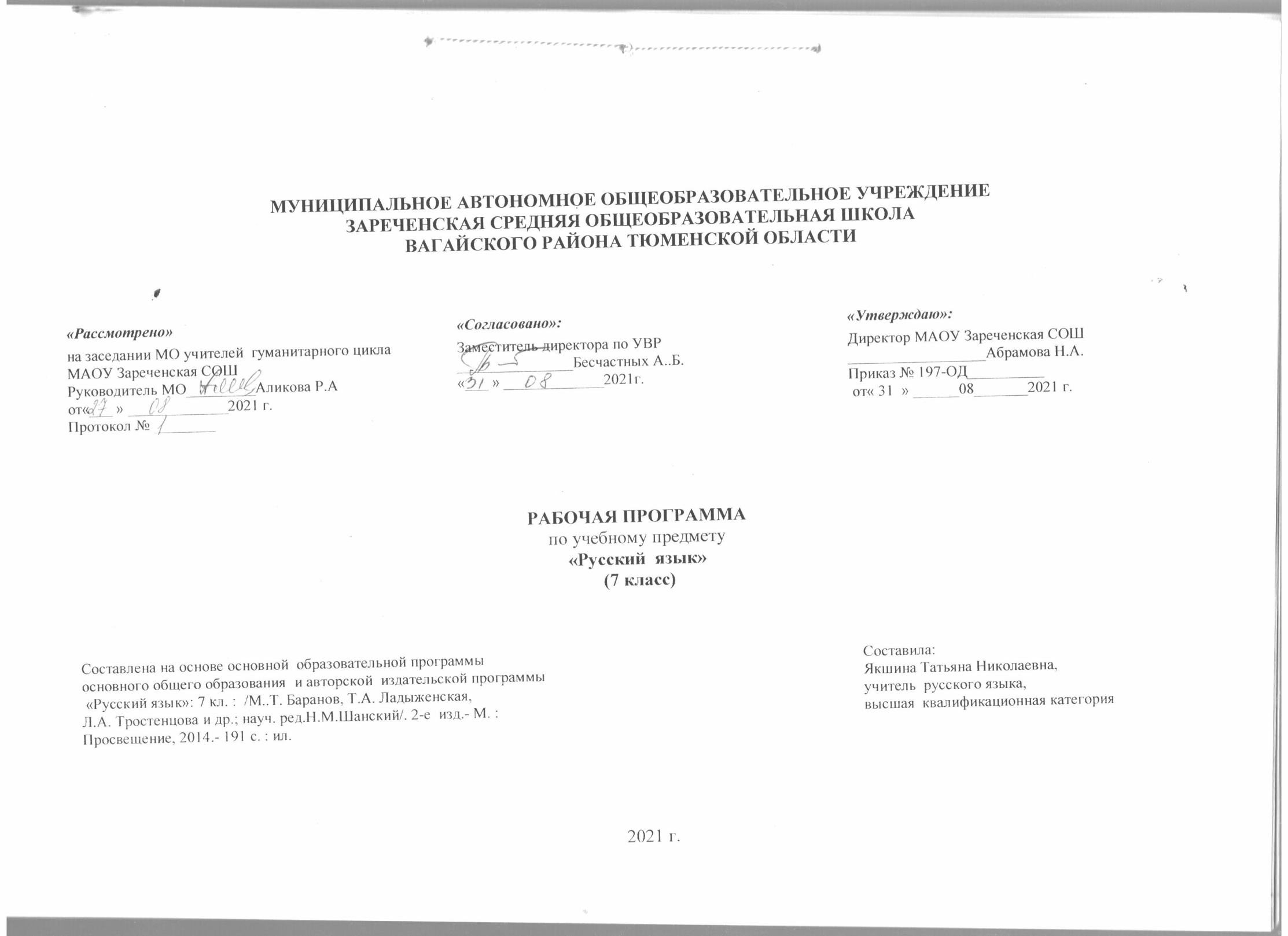                                                     1.Планируемые результаты освоения учебного предмета1)понимание русского языка как одной из основных национально-культурных ценностей русского народа; определяющей роли родного языка в развитии интеллектуальных, творческих и моральных качеств личности;2) осознание эстетической ценности русского языка; уважительное отношение к родному языку, гордость за него; стремление к речевомусамосовершенствованию;3) достаточный объем словарного запаса для свободного выражения мыслей и чувств в процессе речевого общения; способность к самооценке на основе наблюдения за собственной речью.Метапредметные:1) владение всеми видами речевой деятельности(понимание информации, владение разными видами чтения; адекватное восприятие на слухтекстов разных стилей; способность извлекать информацию из различных источников; овладение приемами отбора и систематизации материала;способность определять цели предстоящей учебной деятельности, последовательность действий, оценивать достигнутые результаты; умениевоспроизводить прослушанный или прочитанный текст с разной степенью развернутости; умение создавать устные и письменные тексты разных типов; способность правильно и свободно излагать свои мысли в устной и письменной форме; соблюдение в практике речевого общения основных орфоэпических, лексических, грамматических, стилистических норм современного литературного языка; соблюдение основных правил орфографии и пунктуации в процессе письменного общения;2) применение приобретенных знаний, умений и навыков в повседневной жизни; способность использовать родной язык как средство получения знаний по другим учебным предметам, применять  полученные знания и навыки анализа языковых явлений на межпредметном уровне;3) коммуникативно- целесообразное взаимодействие с другими людьми в процессе речевого общения.Предметные:1) представление об основных функциях языка, о роли родного языка в жизни человека и общества;2) понимание места родного языка в системе гуманитарных наук и его роли в образовании в целом;3) усвоение основ научных знаний о родном языке;4) освоение базовых понятий лингвистики;5) освоение основными стилистическими ресурсами лексики фразеологии русского языка;6) опознавание и анализ основных единиц языка;7) проведение различных видов анализа слова8) понимание коммуникативно-эстетических возможностей лексической и грамматической синонимии и использование их в собственной речевой практике; осознание эстетической функции родного языка.К концу VII класса учащиеся должны овладеть следующими умениями и навыками:—производить  морфологический  разбор  частей  речи,  изученных  в VII классе,  синтаксический  разбор  предложений  с  причастным  идеепричастным оборотами (в простейших случаях), а также сложных предложений с изученными союзами;—составлять предложения с причастными и деепричастными оборотами;—соблюдать нормы литературного языка в пределах изученного материала.По орфографии: находить в словах изученные орфограммы, обосновывать их выбор, правильно писать слова с изученными орфограммами;находить и исправлять орфографические ошибки.Правильно писать изученные в VII классе слова с непроверяемыми орфограммами.По пунктуации: выделять запятыми причастные обороты(стоящие после существительного), деепричастные обороты.По связной речи: адекватно воспринимать и создавать тексты публицистического стиля на доступные темы. Подробно и сжато излагатьповествовательные тексты с элементами описания(как письменно, так и устно) внешности человека, процессов труда; описывать человека,процессы труда; писать рассказы на предложенные сюжеты; сочинения-рассуждения(на материале жизненного опыта учащихся). Грамотно и четко рассказывать о произошедших событиях, аргументировать свои выводы.                                                              2. Содержание учебного предмета1. Русский язык как развивающееся явление(1 час).Увидеть развитие и совершенствование русского языка как отражение изменений в сложной и многообразной жизни народа; пробудить интерес школьников к судьбам родного слова.2. Повторение изученного в5-6 классах (15 часов).Публицистический стиль, его жанры, языковые особенности.(Проверить умение разбирать слова фонетически, по составу и морфологически, а предложения–синтаксически, разъяснять значения известных слов и правильно употреблять их, пользоваться орфографическими и толковыми словарями, соблюдать произносительные нормы литературного языка в пределах изученного материала).3. Морфология и орфография. Культура речи.Самостоятельные части речи. (72 часа)Причастие. (30часов).Повторение пройденного о глаголе в5-6 классах. Причастие. Свойства прилагательных и глаголов у причастия. Синтаксическая рольпричастий в предложении. Действительные и страдательные причастия. Полные и краткие страдательные причастия. Причастный оборот, выделение запятыми причастного оборота. Текстообразующая роль причастий. Склонение полных причастий и правописание гласных в падежных окончаниях причастий. Образование действительных и страдательных причастий настоящего и прошедшего времени. Не с причастиями. Правописание гласных в суффиксах действительных и страдательных причастий. Н и НН в суффиксах полных причастий и прилагательных, образованных от глаголов. Н в кратких страдательных причастиях. Описание внешности человека: структура текста, языковые особенности(в том числе специальные «портретные» слова).Устный пересказ исходного текста с описанием внешности. Выборочное изложение текста с описанием внешности. Описание внешности знакомого по личным впечатлениям, по фотографии.Виды публичных общественно-политических выступлений. Их структура.(Умение правильно ставить ударение в полных и кратких страдательных причастиях(принесённый, принесён, принесена, принесено, принесены), правильно употреблять причастия с суффиксом-ся, согласовывать причастия с определяемыми существительными, строить предложения с причастным оборотом).Деепричастие(11 часов). Глагольные и наречные свойства деепричастия. Синтаксическая роль деепричастий в предложении. Тексто-образующая роль деепричастий. Деепричастный оборот; знаки препинания при деепричастном обороте. Выделение одиночного деепричастия запятыми(ознакомление). Деепричастия совершенного и несовершенного вида и их образование. Не с деепричастиями.(Умение правильно  строить предложение с деепричастным оборотом.Умение строить рассказ по картине,   используя деепричастия и деепричастные обороты.)Наречие (25 часов).Наречие как часть речи. Синтаксическая роль наречий в предложении. Степени сравнения наречий и их образование.Текстообразующая  роль  наречий.  Словообразование  наречий.Правописание не с наречиями на-о и -е;  не- и ни- в  наречиях. Одна и две буквы я в наречиях на-о и-е. Буквы –о, и -е после шипящих на конце наречий. Суффиксы -о и-а на конце наречий. Дефис между частями слова в наречиях. Слитные и раздельные написания наречий. Буква ь после шипящих на конце наречий. Описание действий как вид текста: структура текста, его языковые особенности. Пересказ исходного текста с описанием действий (Умение правильно ставить ударение в наречиях).Умение использовать в речи наречия-синонимы и антонимы.)СКС(6 часов).Категория состояния как часть речи. Ее отличие от наречий. Синтаксическая роль слов категории состояния.Выборочное изложение текста с описанием состояния человека или природы.(Знать о категории состояния как части речи, о ее отличии от наречий, синтаксической роли слов категории состояния)4. Морфология и орфография. Культура речи.Служебные части речи(38часов).Служебные части речи(1 час). Предлог (9 часов). Предлог как служебная часть речи. Синтаксическая роль предлогов в предложении. Непроизводные и производные предлоги.  Простые  и  составные  предлоги.  Текстообразующая  роль предлогов.Слитные и раздельные написания предлогов (в течение, ввиду, вследствие и др.). Дефис в предлогах из-за, из-под. Рассказ от своего имени на основе прочитанного. Рассказ на основе увиденного на картине (Умение правильно употреблять предлоги..Умение правильно употреблять существительные с предлогами по, благодаря, согласно, вопреки).Умение пользоваться в речи предлогами-синонимами.)Союз (12 часов). Союз  как  служебная  часть  речи.  Синтаксическая  роль  союзов  в  предложении.  Простые  и  составные  союзы.  Союзысочинительные и подчинительные; сочинительные союзы—соединительные, разделительные и противительные. Употребление сочинительных союзов в простом и сложном предложениях; употребление подчинительных союзов в сложном предложении. Текстообразующая роль союзов.Слитные и раздельные написания союзов. Отличие на письме союзов зато, тоже, чтобы от местоимений с предлогом и частицами и союзатакже от наречия так с частицей же.(Умение пользоваться в речи союзами-синонимами).Устное рассуждение на дискуссионную тему; его языковые особенности.)5Частица (15 часов). Частица как служебная часть речи. Синтаксическая роль частиц в предложении. Формообразующие и смысловыечастицы. Текстообразующая роль частиц. Различение на письме частиц не и ни. Правописание не и ни с различными частями речи.(Умение выразительно читать предложения с модальными частицами.Рассказ по данному сюжету.)5.Междометие как часть речи. (6 часов).Синтаксическая роль междометий в предложении.Звукоподражательные слова и их отличие от междометий. Дефис в междометиях. Интонационное выделение междометий. Запятая ивосклицательный знак при междометиях.(Умение  выразительно  читать  предложения  с  междометиями).6. Повторение и систематизация изученного  в5-7 классах. (5 часов). Сочинение-рассуждение на морально-этическую тему или публичноевыступление на эту тему.                               3. Тематическое планирование, в том числе с учетом рабочей программы воспитания с указанием количества часов, отводимых на освоение каждой темы.                                                                                                                                                                                Приложение к рабочей программеКалендарно-тематическое планирование по русскому языку в 7 классе .№ урокап/п                                          ТемаКол-во часовКол-во контрольных работ/развития речи1Русский язык как развивающееся явление. Развитие и совершенствование языка.1                 Повторение  изученного в 5-6 классах (15 часов)2Синтаксис. Синтаксический разбор.13Пунктуация. Пунктуационный разбор.14Лексика и фразеология.15Фонетика и орфография. Фонетический разбор слова.16Словообразование и орфография.17Морфемный и словообразовательный разбор.18Морфология и орфография. Морфологический разбор слова.19Морфология и орфография. Морфологический разбор слова110РР. Открытия  Ломоносова в лингвистике .РПВ «М.В.Ломоносов - человек Нового времени»1р/р11РР. Текст. Типы речи.1р/р12Контрольный диктант №1 по теме «Повторение». Входной контроль.1к/д13Анализ контрольного диктанта и работа над ошибками. Тестирование.114Рр  Диалог как текст. Виды диалога. РПВ «Общение и умение общаться»1р/р15Рр Стили литературного языка. Публицистический стиль.1р/р16РР. Подготовка к домашнему сочинению по картине Бродского И. «Летний сад осенью».1р/рМорфология и орфография. Культура речи. Самостоятельные части речи.  (72 часа)                        Причастие (30 часов)17Причастие как часть речи.118Морфологические признаки глагола у причастия.119Морфологические признаки прилагательного у причастия.120Склонение причастий и правописание гласных в падежных окончаниях причастий.121Причастный оборот.122Выделение причастного оборота запятыми. 123РР. Описание внешности человека.1р/р24Действительные и страдательные причастия.125Краткие и полные страдательные причастия.126Действительные причастия настоящего времени.127Гласные в суффиксах действительных причастий настоящего времени.128Действительные причастия прошедшего времени.129Гласные в суффиксах действительных причастий прошедшего времени. 130РР. Изложение с использованием причастий.(упр. 116)1р/р31Страдательные причастия настоящего времени.Гласные в суффиксах страдательных причастий настоящего времени132Страдательные причастия прошедшего времени.133Гласные перед н в полных и кратких страдательных причастиях.134Н и нн в суффиксах страдательных причастий прошедшего времени.135Одна и две буквы Н в отглагольных прилагательных.136Н и нн в суффиксах кратких страдательных причастий и в кратких отглагольных прилагательных.137РР. Выборочное изложение по рассказу М.Шолохова«Судьба человека».1р/р38Морфологический разбор причастия.139Слитное и раздельное написание НЕ с причастиями.140Слитное и раздельное написание НЕ с причастиями.141Буквы Е и Ё после шипящих в суффиксах страдательных причастий прошедшего времени.142РР. Сочинение. Портретное описание. (упр. 166, 167)143Повторение по теме«Причастие». 144Повторение по теме «Причастие». Зачёт по теме«Причастие».Тестирование.145Контрольный диктант по теме«Причастие».1к/д46Анализ контрольного диктанта и работа над ошибками. 1        Деепричастие (11 часов)47Деепричастие как часть речи.148Деепричастный оборот.149Запятые при деепричастном обороте.150Раздельное написание НЕ с деепричастиями.151Деепричастия несовершенного вида.152Деепричастия совершенного вида.153РР. Сочинение по картине С.Григорьева«Вратарь».1р/р54Морфологический разбор деепричастия.155Повторение изученного по теме«Деепричастие».Тестирование.156Контрольный диктант по теме «Деепричастие».157Анализ контрольного диктанта и работа над ошибками. 1          Наречие (25 часов)58Наречие как часть речи.159Разряды наречий.160Разряды наречий.161РР. Сочинение по картине И.Попова «Первый снег».1р/р62Степени сравнения наречий.163Степени сравнения наречий.164Морфологический разбор наречия.165Слитное и раздельное написание НЕ с наречиями на-о и–е.166Слитное и раздельное написание НЕ с наречиями на-о и–е.167Буквы Е и И в приставках НЕ и НИ отрицательных наречий.168Одна и две буквы н в наречиях на–о и–е.169РР. Описание действий.1р/р70Буквы О и Е после шипящих на конце наречий.171Буквы О и А на конце наречий с приставками ИЗ, ДО, С172РР. Подробное изложение с элементом сочинения. (упр. 272)1р/р73Р.Р.Сочинение по картине Е.И.Широкова «Друзья».1р/р74Дефис между частями слова в наречиях.175Дефис между частями слова в наречиях.176Слитное и раздельное написание приставок в наречиях, образованных от существительных иколичественных числительных.177Мягкий знак после шипящих на конце наречий.178Повторение изученного по теме«Наречие». Тестирование.179Контрольный диктант по теме«Наречие».1к/д80Анализ диктанта и работа над ошибками.181РР. Учебно-научная речь. Отзыв.1р/р81РР. Учебно-научная речь. Отзыв.1р/р82Рр Учебный доклад.1р/р        Категория состояния (6 часов)83Категория состояния как часть речи.184Слова категории состояния и другие части речи.185РР. Употребление слов категории состояния в художественной речи.1р/р86Морфологический разбор категории состояния.187РР. Сжатое изложение по тексту К.Паустовского«Обыкновенная земля».1р/р88Повторение изученного по теме«Слова категории состояния».1        Служебные части  речи (38 часов)89 Самостоятельные и служебные части речи.190 Предлог как часть речи.191Употребление предлогов.192Непроизводные и производные предлоги.193Простые и составные предлоги.194Морфологический разбор предлога.195Слитное и раздельное написание производных предлогов.196Слитное и раздельное написание производных предлогов.197Контрольный диктант по теме «Предлог».1к/д98Анализ диктанта и работа над ошибками.РР. Сочинение по картине А. Сайкиной«Детская спортивная школа».1р/р99Союз. Союз как часть речи.1100Простые и составные союзы.1101Сочинительные и подчинительные союзы.1102Запятая между простыми предложениями в союзном сложном предложении.1103Сочинительные союзы.1104Сочинительные союзы.1105Подчинительные союзы.1106Подчинительные союзы.1107Морфологический разбор союза.1108Слитное написание союзов ТОЖЕ, ТАКЖЕ, ЧТОБЫ.1109Повторение изученного о союзах.1110Контрольный диктант по теме«Союз».1к/д111112 Работа над ошибками. Частица как часть речи.Частица как часть речи11111112 Работа над ошибками. Частица как часть речи.Частица как часть речи11113Разряды частиц.       1114Формообразующие частицы1115Смысловые частицы.1116Смысловые частицы.1117Раздельное и дефисное написание частиц.1118Морфологический разбор частиц.1119Отрицательные частицы не и ни.1120Отрицательные частицы не и ни.1121Различение частицы и приставки НЕ-.1122Различение частицы и приставки НЕ-.1123Частица НИ, приставка НИ-, союз НИ–НИ. 1124Обобщение и систематизация по теме «Частица».1125Контрольный диктант по теме«Частица».1126Анализ диктанта и работа над ошибками.1к/д         Междометие  (5 часов)127 Междометие как часть речи. РПВ «Такое разное междометие»1128Дефис в междометиях. Знаки препинания при междометиях.1129Р.Р. Сжатое изложение1р/р130Р.Р. Сжатое изложение1р/р131Обобщение по теме «Междометие».1         Повторение и систематизация изученного  в 5-7 классах (5 часов)132Повторение и систематизация изученного в5-7 классах. Разделы науки о языке.РР. Текст. Стили речи. РПВ «Наш дар бесценный- речь»1133Фонетика. Графика. Лексика и фразеология.1134Морфемика.  Словообразование. Морфология.1135Орфография. Синтаксис и пунктуация.1136Итоговая контрольная работа и ее анализ.1к/р  Итого:  136 часов№ урокаДатаДатаРаздел.  Тема урока.                                                                     УУД                                                                     УУД                                                                     УУДПодготовка к государственной (итоговой) аттестации№ урокаПланФактРаздел.  Тема урока.ПредметныеМетапредметныеЛичностныеПодготовка к государственной (итоговой) аттестации   1Развитие исовершенствование языка.Русский язык как развивающееся явление    (1 ч).Знать о группах славянских языков, вхождении русского языка в группу восточнославянских языков, о совпадениях с другими славянскими языками в фонетике, лексике, грамматике; уметь доказывать родственные связи языков, развивающий характер русского языка (на примере устаревших слов и неологизмов) (компоненты  культурно-компетентностного опыта/ приобретённая компетентность): способность осознания целей учебной деятельности и умение их пояснить; умение ориентироваться в целях, задачах, средствах и условиях общения, выбирать адекватные языковые средства для успешного решения коммуникативных задачах.знание истории, языка, культуры своего народа, края, основ культурного наследия народов России и человечества; потребность сохранить чистоту языка как явления национальной культуры; стремление к речевому самосовершенствованию 8. Текст.9. Языковые нормы.10. Выразительность русской речи. 2Повторение изученного в 5-6 классах (15 ч).Синтаксис.Синтаксичес-кий разбор.знать предмет изучения синтаксиса, отличия словосочетания от предложения, простого предложения от сложного, главных членов предложения от второстепенных, порядок синтаксического разбора простого предложения; уметь отличать словосочетание от предложения, составлять словосочетания по указанным схемам, определять количество грамматических основ в предложении, находить границы частей в сложном предложении, составлять простые и сложные предложения на указанную тему, производить синтаксический разбор простого предложения.умение соотносить свои действия с планируемыми результатами, осуществлять контроль своей деятельности в процессе достижения результата, определять способы действий в рамках предложенных условий и требований, корректировать свои действия в соответствии с изменяющейся ситуацией, осознанно использовать речевые средства в соответствии с задачей коммуникации для выражения своих чувств, мыслей и потребностейформирование целостного мировоззрения, соответствующего современному уровню развития русского языка, ответственного отношения к учению, готовности и способности к саморазвитию и самообразованию на основе мотивации к обучению и познанию, коммуникативной компетентности в общении и сотрудничестве со сверстниками, взрослыми5.Грамматика. Синтаксис.       3Пунктуация. Пунктуацион-ный разбор.знать предмет изучения пунктуации, функции знаков препинания, знаки завершения, условия постановки двойного знака завершения, разделительные знаки препинания в простом и сложном предложениях и условия их выбора, выделительные знаки и условия их выбора; уметь составлять из указанных предложений сложные, употребляя подходящие по смыслу союзы из данного списка; правильно расставлять знаки препинания.умение соотносить свои действия с планируемыми результатами, осуществлять контроль своей деятельности в процессе достижения результата, определять способы действий в рамках предложенных условий и требований, корректировать свои действия в соответствии с изменяющейся ситуацией, осознанно использовать речевые средства в соответствии с задачей коммуникации для выражения своих чувств, мыслей и потребностейформирование ответственного отношения к учению, готовности и способности к саморазвитию и самообразованию на основе мотивации к обучению и познанию, коммуникативной компетентности в общении и сотрудничестве со сверстниками, взрослыми в процессе образовательной деятельности7. Пунктуация.       4Лексика и фразеология.знать предмет изучения лексики, фразеологии, назначение слова и фразеологизма в языке, понятия «многозначные слова», «синонимы», «антонимы», «диалектные слова», «профессиональные слова», «жаргонизмы», «устаревшие слова»; уметь определять лексическое значение слова и фразеологизма в контексте, пользоваться толковым словарём, подбирать примеры на все изученные лексические понятияумение соотносить свои действия с планируемыми результатами, осуществлять контроль своей деятельности в процессе достижения результата, определять способы действий в рамках предложенных условий и требований, корректировать свои действия в соответствии с изменяющейся ситуацией, осознанно использовать речевые средства в соответствии с задачей коммуникации для выражения своих мыслей, чувств и потребностейформирование ответственного отношения к учению, готовности и способности к саморазвитию и самообразованию на основе мотивации к обучению и познанию, коммуникативной компетентности в общении и сотрудничестве со сверстниками, взрослыми в процессе образовательной деятельности2. Лексика и фразеология      5Фонетика и орфография.Фонетический разбор словазнать предмет изучения фонетики, на какие группы и подгруппы делятся звуки речи в русском языке, порядок фонетического разбора слова, предмет изучения орфографии, перечень фонетических опознавательных признаков орфограмм-букв (гласных, согласных, Ъ, Ь разделительных); уметь подбирать примеры слов с указанными подгруппами гласных и согласных звуков, слов, в которых есть расхождение между произношением и написанием; находить примеры использования одних и тех же букв для обозначения разных звуков в указанном тексте; производить фонетический разбор слов; уметь правильно писать слова с изученными видами орфограмм; обозначать морфему, в которой находится орфограмма; правильно писать О-Е после шипящих в разных частях слова различных частей речи; определять количество абзацев в тексте, составлять план текста, определять ситуацию использования текста, сжато пересказывать указанный текст.умение соотносить свои действия с планируемыми результатами, осуществлять контроль своей деятельности в процессе достижения результата, определять способы действий в рамках предложенных условий и требований, корректировать свои действия в соответствии с изменяющейся ситуацией; умение осознанно использовать речевые средства в соответствии с задачей коммуникации для выражения своих чувств, мыслей и потребностей.формирование ответственного отношения к учению, готовности и способности к саморазвитию и самообразованию на основе мотивации к обучению и познанию, коммуникативной компетентности в общении и сотрудничестве со сверстниками, взрослыми в процессе образовательной деятельности1. Фонетика.      6Словообразо-вание и орфография.знать предмет изучения словообразования, перечень морфем, способы образования слов, порядок морфемного и словообразовательного разбора; уметь выделять морфемы в указанных словах, группировать слова по способам словообразования, группировать слова по корням, разграничивать слова с омонимичными корнями, производить морфемный и словообразовательный разбор слов; верно писать слова с изученными орфограммами – гласными и согласными в корнях, с орфограммами-дефисами; графически обозначать условия выбора названных типов орфограммумение соотносить свои действия с планируемыми результатами, осуществлять контроль своей деятельности в процессе достижения результата, определять способы действий в рамках предложенных условий и требований, корректировать свои действия в соответствии с изменяющейся ситуацией; осознанно использовать речевые средства в соответствии с задачей коммуникации для выражения своих чувств, мыслей и потребностейформирование ответственного отношения к учению, готовности и способности к саморазвитию и самообразованию на основе мотивации к обучению и познанию; целостного мировоззрения, соответствующего современному уровню развития русского языка3. Морфемика и словообразование.      7Морфемный и словообразовательный разбор.знать предмет изучения словообразования, перечень морфем, способы образования слов, порядок морфемного и словообразовательного разбора; уметь выделять морфемы в указанных словах, группировать слова по способам словообразования, группировать слова по корням, разграничивать слова с омонимичными корнями, производить морфемный и словообразовательный разбор слов; верно писать слова с изученными орфограммами – гласными и согласными в корнях, с орфограммами-дефисами; графически обозначать условия выбора названных типов орфограммумение соотносить свои действия с планируемыми результатами, осуществлять контроль своей деятельности в процессе достижения результата, определять способы действий в рамках предложенных условий и требований, корректировать свои действия в соответствии с изменяющейся ситуацией; осознанно использовать речевые средства в соответствии с задачей коммуникации для выражения своих чувств, мыслей и потребностейформирование ответственного отношения к учению, готовности и способности к саморазвитию и самообразованию на основе мотивации к обучению и познанию; целостного мировоззрения, соответствующего современному уровню развития русского языка3. Морфемика и словообразование.   8Морфология и орфография. Морфологический разбор слова.Морфология и орфография. Морфологический разбор слова.Знать предмет изучения морфологии, перечень самостоятельных и служебных частей речи, порядок морфологического разбора изученных частей речи, значение открытий М.В.Ломоносова в лингвистике; уметь группировать части речи, слова по имеющимся в них орфограммам, проводить морфологический разбор изученных частей речи, подбирать примеры с изученными видами орфограмм, правильно писать слова с изученными видами орфограмм, графически обозначать условия выбора правильных написаний.умение соотносить свои действия с планируемыми результатами, осуществлять контроль своей деятельности в процессе достижения результата, определять способы действий в рамках предложенных условий и требований, корректировать свои действия в соответствии с задачей коммуникации для выражения своих чувств, мыслей и потребностей. умение соотносить свои действия с планируемыми результатами, осуществлять контроль своей деятельности в процессе достижения результата, определять способы действий в рамках предложенных условий и требований, корректировать свои действия в соответствии с задачей коммуникации для выражения своих чувств, мыслей и потребностей. формирование ответственного отношения к учению, готовности и способности к саморазвитию и самообразованию на основе мотивации к обучению и познанию; целостного мировоззрения, соответствующего современному уровню развития русского языкаформирование ответственного отношения к учению, готовности и способности к саморазвитию и самообразованию на основе мотивации к обучению и познанию; целостного мировоззрения, соответствующего современному уровню развития русского языка4.грамматика9Морфология и орфография. Морфологический разбор.Морфология и орфография. Морфологический разбор.знать формы изменения глагола, вид, спряжение глагола и способы их определения, порядок морфологического разбора изученных частей речи; уметь определять вид, спряжение глагола, образовывать указанные формы глагола, производить морфологический разбор изученных частей речи, группировать слова по имеющимся в них орфограммам, подбирать примеры с изученными видами орфограмм, правильно писать слова с изученными видами орфограмм, графически обозначать условия выбора правильных написаний.умение соотносить свои действия с планируемыми результатами, осуществлять контроль своей деятельности в процессе достижения результата, определять способы действий в рамках предложенных условий и требований, корректировать свои действия в соответствии с изменяющейся ситуацией, осознанно использовать речевые средства в соответствии с задачей коммуникации для выражения своих чувств, мыслей и потребностей.умение соотносить свои действия с планируемыми результатами, осуществлять контроль своей деятельности в процессе достижения результата, определять способы действий в рамках предложенных условий и требований, корректировать свои действия в соответствии с изменяющейся ситуацией, осознанно использовать речевые средства в соответствии с задачей коммуникации для выражения своих чувств, мыслей и потребностей.формирование ответственного отношения к учению, готовности и способности к саморазвитию и самообразованию на основе мотивации к обучению и познанию, коммуникативной компетентности в общении и сотрудничестве со сверстниками, взрослыми в процессе образовательной деятельностиформирование ответственного отношения к учению, готовности и способности к саморазвитию и самообразованию на основе мотивации к обучению и познанию, коммуникативной компетентности в общении и сотрудничестве со сверстниками, взрослыми в процессе образовательной деятельности4.Грамматика. Морфология6.Орфография.10РР. Открытия Ломоносова в лингвистике.РПВ «М.В.Ломоносов - человек Нового времени»РР. Открытия Ломоносова в лингвистике.РПВ «М.В.Ломоносов - человек Нового времени»знать значение открытий М.В.Ломоносова в лингвистике;  уметь группировать части речи, слова по имеющимся в них орфограммам, проводить морфологический разбор изученных частей речи, подбирать примеры с изученными видами орфограмм, правильно писать слова с изученными видами орфограмм, графически обозначать условия выбора правильных написаний.умение соотносить свои действия с планируемыми результатами, осуществлять контроль своей деятельности в процессе достижения результата, определять способы действий в рамках предложенных условий и требований, корректировать свои действия в соответствии с задачей коммуникации для выражения своих чувств, мыслей и потребностей.умение соотносить свои действия с планируемыми результатами, осуществлять контроль своей деятельности в процессе достижения результата, определять способы действий в рамках предложенных условий и требований, корректировать свои действия в соответствии с задачей коммуникации для выражения своих чувств, мыслей и потребностей.формирование ответственного отношения к учению, готовности и способности к саморазвитию и самообразованию на основе мотивации к обучению и познанию; целостного мировоззрения, соответствующего современному уровню развития русского языкаформирование ответственного отношения к учению, готовности и способности к саморазвитию и самообразованию на основе мотивации к обучению и познанию; целостного мировоззрения, соответствующего современному уровню развития русского языка8. Речь. 9. Языковые нормы. 10. Выразительность русской речи. 11. Информационная обработка текстов различных стилей и жанров.11РР. Текст. Типы речи. РР. Текст. Типы речи. знать определение текста, название наименьшей части текста, средства связи предложений в тексте, определение абзаца, смысловые типы текстов; уметь составлять текст из указанных предложений, определять средства связи предложений в тексте, доказывать принадлежность к тексту данной группы предложений, определять тип текста, доказывать принадлежность текста к названному типу, озаглавливать текст и делить на абзацы.способность осознания целей учебной деятельности и умение их пояснить; умение ориентироваться в целях, задачах, средствах и условиях общения, выбирать адекватные языковые средства для успешного решения коммуникативных задач.способность осознания целей учебной деятельности и умение их пояснить; умение ориентироваться в целях, задачах, средствах и условиях общения, выбирать адекватные языковые средства для успешного решения коммуникативных задач.осознание эстетической ценности русского языка; уважительное отношение к родному языку, гордость за него; потребность сохранить чистоту русского языка как явления национальной культуры.осознание эстетической ценности русского языка; уважительное отношение к родному языку, гордость за него; потребность сохранить чистоту русского языка как явления национальной культуры.8. Речь. 9. Языковые нормы. 10. Выразительность русской речи. 11. Информационная обработка текстов различных стилей и жанров..  12Контрольный диктант №1 по теме «Повторение»Контрольный диктант №1 по теме «Повторение»Знать основные нормы русского литературного языка; уметь применять изученные орфограммы, соблюдать основные правила орфографииУмения самостоятельно планировать пути достижения целей, в том числе альтернативные, осознанно выбирать наиболее эффективные способы решения учебных и познавательных задач; владеть основами самоконтроля, самооценки, принятие решений и осуществления осознанного выбора в учебной и познавательной деятельности; наличие контрольно-оценочной самостоятельности как основы учебной компетентностиУмения самостоятельно планировать пути достижения целей, в том числе альтернативные, осознанно выбирать наиболее эффективные способы решения учебных и познавательных задач; владеть основами самоконтроля, самооценки, принятие решений и осуществления осознанного выбора в учебной и познавательной деятельности; наличие контрольно-оценочной самостоятельности как основы учебной компетентностиФормирование ответственного отношения к учению, готовности и способности к саморазвитию и самообразованию на основе мотивации к обучению и познаниюФормирование ответственного отношения к учению, готовности и способности к саморазвитию и самообразованию на основе мотивации к обучению и познанию13РР. Диалог как текст. Виды диалога. РПВ «Общение и умение общаться»РР. Диалог как текст. Виды диалога. РПВ «Общение и умение общаться»Знать определение диалога, виды (этикетный; расспрос; побуждение; обмен мнениями…), их признаки, отличия друг от друга; уметь определять принадлежность диалога к тому или иному виду, доказывать принадлежность диалога к названному виду, составлять диалог на предложенную тему, расставлять знаки препинания при диалогеСпособность осознания целей учебной деятельности и умение их пояснить; умение ориентироваться в целях, задачах, средствах и условиях общения, выбирать адекватные языковые средства для успешного решения коммуникативных задачСпособность осознания целей учебной деятельности и умение их пояснить; умение ориентироваться в целях, задачах, средствах и условиях общения, выбирать адекватные языковые средства для успешного решения коммуникативных задачОсознание эстетической ценности русского языка; потребность сохранить чистоту русского языка как явления национальной культуры; стремление к речевому самосовершенствованиюОсознание эстетической ценности русского языка; потребность сохранить чистоту русского языка как явления национальной культуры; стремление к речевому самосовершенствованию8. Речь. 9. Языковые нормы. 10. Выразительность русской речи. 11. Информационная обработка текстов различных стилей и жанров.  14РР. Стили литературного языка.РР. Стили литературного языка.Знать определение литературного языка, формы литературного языка (письменную и устную), стили (научный, официально-деловой, публицистический, разговорный), их признаки, отличия друг от друга; жанры, характерные для различных стилей, отличия языка художественной литературы от стилей литературного языка; уметь определять принадлежность текста к тому или иному стилюСпособность осознания целей учебной деятельности и умение их пояснить; умение выбирать адекватные языковые средства для успешного решения коммуникативных задачСпособность осознания целей учебной деятельности и умение их пояснить; умение выбирать адекватные языковые средства для успешного решения коммуникативных задачУважительное отношение к родному языку, гордость за него; потребность сохранить чистоту русского языка как явления национальной культуры; стремление к речевому самосовершенствованиюУважительное отношение к родному языку, гордость за него; потребность сохранить чистоту русского языка как явления национальной культуры; стремление к речевому самосовершенствованию8. Речь. 9. Языковые нормы. 10. Выразительность русской речи. 11. Информационная обработка текстов различных стилей и жанров.15РР. Публицистический стильРР. Публицистический стильЗнать особенности публицистичес кого стиля, его жанры; языковые средства публицистического стиля; виды публичных общественно-политических выступлений и их структура; уметь находить тексты, написанные в публицистическом стиле; определять признаки публицистического стиля в указанных текстах; доказывать принадлежность текста к публицистическому стилю; уметь составлять устное выступление-обращение в публицистическом стилеСпособность осознание целей учебной деятельности и умение их пояснить; умение ориентироваться в целях, задачах, средствах и условиях общения, выбирать адекватные языковые средства для успешного решения коммуникативных задачСпособность осознание целей учебной деятельности и умение их пояснить; умение ориентироваться в целях, задачах, средствах и условиях общения, выбирать адекватные языковые средства для успешного решения коммуникативных задачОсознание эстетической ценности русского языка; уважительное отношение к родному языку, гордость за него; стремление к речевому самосовершенствованиюОсознание эстетической ценности русского языка; уважительное отношение к родному языку, гордость за него; стремление к речевому самосовершенствованию8. Речь. 9. Языковые нормы. 10. Выразительность русской речи. 11. Информационная обработка текстов различных стилей и жанров.  16РР. Подготовка к домашнему сочинению по картине Бродского И. «Летний сад осенью»РР. Подготовка к домашнему сочинению по картине Бродского И. «Летний сад осенью»Знать    признаки    текста-описание пейзажа. Уметь определять тему,    основную    мысль, стиль текста,  языковые  особенности,  использовать  в своем тексте- прилагательные и причастия,  словосочетания  со значением  качественного   признака,   сравнительные обороты и др., основные средства связи   предложения:   местоимение, подбор слов, синонимы, описательные оборотыОписание    картины: структура    текста, языковые особенности     (пейзаж). Описание по картине Бродского И. «Летний сад осенью». способность составлять тему и идею текста; составлять таблицу «Описание пейзажа» с включением средств художественной выразительности. способность составлять тему и идею текста; составлять таблицу «Описание пейзажа» с включением средств художественной выразительности. Осознание эстетической ценности русского языка; потребность сохранить чистоту русского языка как явления национальной культуры; стремление к речевому самосовершенствованию Осознание эстетической ценности русского языка; потребность сохранить чистоту русского языка как явления национальной культуры; стремление к речевому самосовершенствованию8. Речь. 9. Языковые нормы.      10.Вырази- тельность русской речи.          11.Информа-ционная обработка текстов различных стилей и жанров.1717Морфология и орфография. Культура речи. Причастие  (28 ч).Причастие как часть речи.Морфология и орфография. Культура речи. Причастие  (28 ч).Причастие как часть речи.Знать характеристику причастия по значению, морфологические признаки глагола и прилагательного у причастия, синтаксическую роль причастия в предложении; уметь различать причастия и прилагательные, находить причастия в тексте, определять признаки прилагательного и глагола у причастий, синтаксическую роль причастия в предложении, доказать принадлежность причастия к самостоятельным частям речи в форме рассужденияУмение самостоятельно определять цели своего обучения, ставить и формулировать для себя новые задачи в учёбе и познавательной деятельности, развивать мотивы и интересы своей познавательной деятельности; умение организовывать учебное сотрудничество и совместную деятельность с учителем и сверстниками, работать индивидуально в группе: находить общее решение и разрешать конфликты на основе согласования позиций и учёта интересов; формулировать, аргументировать и отстаивать своё мнение; умение осознанно использовать речевые средства в соответствии с задачей коммуникации для выражения своих чувств, мыслей и потребностейУмение самостоятельно определять цели своего обучения, ставить и формулировать для себя новые задачи в учёбе и познавательной деятельности, развивать мотивы и интересы своей познавательной деятельности; умение организовывать учебное сотрудничество и совместную деятельность с учителем и сверстниками, работать индивидуально в группе: находить общее решение и разрешать конфликты на основе согласования позиций и учёта интересов; формулировать, аргументировать и отстаивать своё мнение; умение осознанно использовать речевые средства в соответствии с задачей коммуникации для выражения своих чувств, мыслей и потребностейФормирование ответственного отношения к учению, готовности и способности к саморазвитию и самообразованию на основе мотивации к обучению и познанию; знание языка как явления национальной культурыФормирование ответственного отношения к учению, готовности и способности к саморазвитию и самообразованию на основе мотивации к обучению и познанию; знание языка как явления национальной культуры4. Грамматика. Морфология 4.1. Самостояте-льные части речи.18Морфологические признаки глагола у причастия. Морфологические признаки глагола у причастия. Знать характеристику причастия по значению, морфологические признаки глагола и прилагательного у причастия, синтаксическую роль причастия в предложении; уметь различать причастия и прилагательные, находить причастия в тексте, определять признаки прилагательного и глагола у причастий, синтаксическую роль причастия в предложении, доказать принадлежность причастия к самостоятельным частям речи в форме рассужденияУмение самостоятельно определять цели своего обучения, ставить и формулировать для себя новые задачи в учёбе и познавательной деятельности, развивать мотивы и интересы своей познавательной деятельности; умение организовывать учебное сотрудничество и совместную деятельность с учителем и сверстниками, работать индивидуально в группе: находить общее решение и разрешать конфликты на основе согласования позиций и учёта интересов; формулировать, аргументировать и отстаивать своё мнение; умение осознанно использовать речевые средства в соответствии с задачей коммуникации для выражения своих чувств, мыслей и потребностейУмение самостоятельно определять цели своего обучения, ставить и формулировать для себя новые задачи в учёбе и познавательной деятельности, развивать мотивы и интересы своей познавательной деятельности; умение организовывать учебное сотрудничество и совместную деятельность с учителем и сверстниками, работать индивидуально в группе: находить общее решение и разрешать конфликты на основе согласования позиций и учёта интересов; формулировать, аргументировать и отстаивать своё мнение; умение осознанно использовать речевые средства в соответствии с задачей коммуникации для выражения своих чувств, мыслей и потребностейФормирование ответственного отношения к учению, готовности и способности к саморазвитию и самообразованию на основе мотивации к обучению и познанию; знание языка как явления национальной культурыФормирование ответственного отношения к учению, готовности и способности к саморазвитию и самообразованию на основе мотивации к обучению и познанию; знание языка как явления национальной культуры4. ГрамматикаМорфоло-гия.               4.1.Самос-тоятельные части речи19Морфологические признаки прилагательного у причастияМорфологические признаки прилагательного у причастияЗнать характеристику причастия по значению, морфологические признаки глагола и прилагательного у причастия, синтаксическую роль причастия в предложении; уметь различать причастия и прилагательные, находить причастия в тексте, определять признаки прилагательного и глагола у причастий, синтаксическую роль причастия в предложении, доказать принадлежность причастия к самостоятельным частям речи в форме рассужденияУмение самостоятельно определять цели своего обучения, ставить и формулировать для себя новые задачи в учёбе и познавательной деятельности, развивать мотивы и интересы своей познавательной деятельности; умение организовывать учебное сотрудничество и совместную деятельность с учителем и сверстниками, работать индивидуально в группе: находить общее решение и разрешать конфликты на основе согласования позиций и учёта интересов; формулировать, аргументировать и отстаивать своё мнение; умение осознанно использовать речевые средства в соответствии с задачей коммуникации для выражения своих чувств, мыслей и потребностейУмение самостоятельно определять цели своего обучения, ставить и формулировать для себя новые задачи в учёбе и познавательной деятельности, развивать мотивы и интересы своей познавательной деятельности; умение организовывать учебное сотрудничество и совместную деятельность с учителем и сверстниками, работать индивидуально в группе: находить общее решение и разрешать конфликты на основе согласования позиций и учёта интересов; формулировать, аргументировать и отстаивать своё мнение; умение осознанно использовать речевые средства в соответствии с задачей коммуникации для выражения своих чувств, мыслей и потребностейФормирование ответственного отношения к учению, готовности и способности к саморазвитию и самообразованию на основе мотивации к обучению и познанию; знание языка как явления национальной культурыФормирование ответственного отношения к учению, готовности и способности к саморазвитию и самообразованию на основе мотивации к обучению и познанию; знание языка как явления национальной культуры4. ГрамматикаМорфоло-гия.4.1.Самостоятельные части речи20Склонение причастий и правописание гласных в падежных окончаниях причастий.Склонение причастий и правописание гласных в падежных окончаниях причастий.Знать о склонении полных причастий в единственном и множественном числе, об условиях выбора гласных в падежных окончаниях причастий; уметь согласовывать причастия с существительными, образовывать указанные формы причастий, правильно писать гласные в падежных окончаниях причастий, графически обозначать условия выбора правильных написанийУмение определять понятия, создавать обобщения, устанавливать аналогии, классифицировать, самостоятельно выбирать основания и критерии для классификации, устанавливать причинно-следственные связи, строить логическое рассуждение, умозаключение (индуктивное, дедуктивное и по аналогии) и делать выводыУмение определять понятия, создавать обобщения, устанавливать аналогии, классифицировать, самостоятельно выбирать основания и критерии для классификации, устанавливать причинно-следственные связи, строить логическое рассуждение, умозаключение (индуктивное, дедуктивное и по аналогии) и делать выводыФормирование ответственного отношения к учению с учётом устойчивых познавательных интересов, на основе уважительного отношения к труду, формирование осознанного, уважительного и доброжелательного отношения к русскому языку как ценности русского народаФормирование ответственного отношения к учению с учётом устойчивых познавательных интересов, на основе уважительного отношения к труду, формирование осознанного, уважительного и доброжелательного отношения к русскому языку как ценности русского народа4. ГрамматикаМорфология.                       4.1.Самостоятельные части речи. 6.9.Правописание падежных и родовых окончаний.21Причастный оборот. Причастный оборот. Знать определение причастного оборота, синтаксическую роль причастного оборота (в предложении причастный оборот является одним членом предложения – определением), место причастного оборота по отношению к определяемому слову, условия выделения причастного оборота на письме; уметь находить причастные обороты и определяемые слова, к которым они относятся, определять место причастного оборота по отношению к определяемому словуУмение самостоятельно цели своего обучения, ставить и формулировать для себя новые задачи в учёбе и познавательной деятельности, организовывать учебное сотрудничество и совместную деятельность с учителем и сверстниками, работать индивидуально в группе: находить общее решение и разрешать конфликты на основе согласования позиций и учёта интересов; формулировать, аргументировать и отстаивать своё мнение; умение осознанно использовать речевые средства в соответствии с задачей коммуникации для выражения своих чувств, мыслей и потребностейУмение самостоятельно цели своего обучения, ставить и формулировать для себя новые задачи в учёбе и познавательной деятельности, организовывать учебное сотрудничество и совместную деятельность с учителем и сверстниками, работать индивидуально в группе: находить общее решение и разрешать конфликты на основе согласования позиций и учёта интересов; формулировать, аргументировать и отстаивать своё мнение; умение осознанно использовать речевые средства в соответствии с задачей коммуникации для выражения своих чувств, мыслей и потребностейФормирование ответственного отношения к учению с учётом устойчивых познавательных интересов, на основе уважительного отношения к труду, осознание своей этнической принадлежности, знание языка как явления национальной культурыФормирование ответственного отношения к учению с учётом устойчивых познавательных интересов, на основе уважительного отношения к труду, осознание своей этнической принадлежности, знание языка как явления национальной культуры4.Грамматика. Морфология 4.1. Самостоя-   тельные части речи.            7.Пунктуация. 7.3. Знаки препинания при обособ- ленных определе-ниях.22Выделение причастного оборота запятыми.Выделение причастного оборота запятыми.Знать определение причастного оборота, его синтаксическую роль в предложении (является одним членом предложения – определением), место причастного оборота по отношению к определяемому слову, условия выделения причастного оборота на письме; уметь находить причастные обороты и определяемые слова, к которым они относятся, правильно расставлять запятые при причастном обороте, строить предложения с причастным оборотом, находить и исправлять ошибки в построении предложений с причастным оборотомУмение самостоятельно определять цели своего обучения, ставить и формулировать для себя новые задачи в учёбе и познавательной деятельности, организовывать учебное сотрудничество и совместную деятельность с учителем, сверстниками, работать индивидуально и в группе: находить общее решение, разрешать конфликты на основе согласования позиций и учёта интересов; формулировать, аргументировать и отстаивать своё мнение; осознанно использовать речевые средства в соответствии с задачей коммуникации для выражения своих чувств, мыслей и потребностейУмение самостоятельно определять цели своего обучения, ставить и формулировать для себя новые задачи в учёбе и познавательной деятельности, организовывать учебное сотрудничество и совместную деятельность с учителем, сверстниками, работать индивидуально и в группе: находить общее решение, разрешать конфликты на основе согласования позиций и учёта интересов; формулировать, аргументировать и отстаивать своё мнение; осознанно использовать речевые средства в соответствии с задачей коммуникации для выражения своих чувств, мыслей и потребностейФормирование ответственного отношения к учению на основе мотивации к обучению и познанию; осознание своей этнической принадлежности; стремление к речевому самосовершенствованиюФормирование ответственного отношения к учению на основе мотивации к обучению и познанию; осознание своей этнической принадлежности; стремление к речевому самосовершенствованию4. Грамматика. Морфология.4.1. Самостоятельные части речи. 7. Пунктуация. 7.3. Знаки препинания при обособленных определениях.23РР. Описание внешности человека.РР. Описание внешности человека.Знать об описании как о смысловом типе текста, особенности описания внешности человека: структуру текста, языковые особенности (в том числе специальные «портретные слова»); уметь находить элементы описания внешности человека в тексте (в том числе «портретные слова»), определять роль описания отдельных элементов внешности человека для передачи особенностей его характера, различать официально-деловой и художественный стили описания человекаСпособность осознания целей учебной деятельности и умение их пояснять; умение ориентироваться в целях, задачах, средствах и условиях общения, выбирать адекватные языковые средства для успешного решения коммуникативных задачСпособность осознания целей учебной деятельности и умение их пояснять; умение ориентироваться в целях, задачах, средствах и условиях общения, выбирать адекватные языковые средства для успешного решения коммуникативных задачОсознание эстетической ценности русского языка; уважительное отношение к родному языку, гордость за него; потребность сохранить чистоту русского языка как явления национальной культуры; стремление к речевому самосовершенствованиюОсознание эстетической ценности русского языка; уважительное отношение к родному языку, гордость за него; потребность сохранить чистоту русского языка как явления национальной культуры; стремление к речевому самосовершенствованию8. Речь. 9. Языковые нормы. 10. Выразительность русской речи. 11. Информационная обработка текстов различных стилей и жанров.     24Действитель-ные и страдательные причастия.Действитель-ные и страдательные причастия.Знать определение действительных и страдательных причастий, ход рассуждений по разграничению действительных и страдательных причастий; уметь разграничивать действительные и страдательные причастия, находить и исправлять ошибки в смешении действительных и страдательных причастийУмение самостоятельно определять цели своего обучения, ставить и формулировать для себя новые задачи в учёбе и познавательной деятельности, развивать мотивы и интересы своей познавательной деятельности; организовывать учебное сотрудничество и совместную деятельность с учителем, сверстниками, работать индивидуально и в группе: находить общее решение, разрешать конфликты на основе согласования позиций и учёта интересов; формулировать, аргументировать и отстаивать своё мнение; осознанно использовать речевые средства в соответствии с задачей коммуникации для выражения своих чувств, мыслей и потребностейУмение самостоятельно определять цели своего обучения, ставить и формулировать для себя новые задачи в учёбе и познавательной деятельности, развивать мотивы и интересы своей познавательной деятельности; организовывать учебное сотрудничество и совместную деятельность с учителем, сверстниками, работать индивидуально и в группе: находить общее решение, разрешать конфликты на основе согласования позиций и учёта интересов; формулировать, аргументировать и отстаивать своё мнение; осознанно использовать речевые средства в соответствии с задачей коммуникации для выражения своих чувств, мыслей и потребностейФормирование ответственного отношения к учению с учётом устойчивых познавательных интересов, на основе уважительного отношения к труду, осознание своей этнической принадлежности, знание языка как явления национальной культурыФормирование ответственного отношения к учению с учётом устойчивых познавательных интересов, на основе уважительного отношения к труду, осознание своей этнической принадлежности, знание языка как явления национальной культуры4. Грамматика. Морфология. 4.1. Самостоятельные части речи.     25Действительные причастия настоящего времени.Действительные причастия настоящего времени.Знать, как образуются действительные причастия настоящего времени, суффиксы действительных причастий настоящего времени; уметь образовывать действительные причастия настоящего времениУмение определять понятия, создавать обобщения, устанавливать аналогии, классифицировать, самостоятельно выбирать основания и критерии для классификации, устанавливать причинно-следственные связи, строить логическое рассуждение, умозаключение (индуктивное, дедуктивное и по аналогии) и делать выводы; умение выбирать адекватные языковые средства для успешного решения коммуникативных задачУмение определять понятия, создавать обобщения, устанавливать аналогии, классифицировать, самостоятельно выбирать основания и критерии для классификации, устанавливать причинно-следственные связи, строить логическое рассуждение, умозаключение (индуктивное, дедуктивное и по аналогии) и делать выводы; умение выбирать адекватные языковые средства для успешного решения коммуникативных задачФормирование ответственного отношения к учению с учётом устойчивых познавательных интересов, на основе уважительного отношения к труду, формирование осознанного, уважительного и доброжелательного отношения к русскому языку как ценности русского народаФормирование ответственного отношения к учению с учётом устойчивых познавательных интересов, на основе уважительного отношения к труду, формирование осознанного, уважительного и доброжелательного отношения к русскому языку как ценности русского народа4. Грамматика. Морфология. 4.1. Самостоятельные части речи.   26  Гласные в суффиксах действительных причастий настоящего времени.Гласные в суффиксах действительных причастий настоящего времени.Знать условия выбора гласных У (Ю) и А(Я) в суффиксах действительных причастий настоящего времени, развивать умение находить изучаемую орфограмму и правильно писать гласные в суффиксах действительных причастий настоящего времени; развивать пунктуационные навыки на материале предложений с обособленными определениями, выраженными причастными оборотамиУмение осознанно использовать речевые средства в соответствии с задачей коммуникации для выражения своих чувств, мыслей и потребностей, планирования и регуляции своей деятельности; владение устной и письменной речью; умение оценивать правильность выполнения учебной задачи, собственные возможности её решенияУмение осознанно использовать речевые средства в соответствии с задачей коммуникации для выражения своих чувств, мыслей и потребностей, планирования и регуляции своей деятельности; владение устной и письменной речью; умение оценивать правильность выполнения учебной задачи, собственные возможности её решенияУсвоение традиционных ценностей российского общества; уважительное отношение к родному языку, гордость за него; потребность сохранить чистоту русского языка как явления национальной культуры; стремление к речевому самосовершенствованиюУсвоение традиционных ценностей российского общества; уважительное отношение к родному языку, гордость за него; потребность сохранить чистоту русского языка как явления национальной культуры; стремление к речевому самосовершенствованию4. Грамматика. Морфология. 4.1. Самостоятельные части речи. 6.10. Правописание суффиксов причастий27 Действительные причастия прошедшего времени.Действительные причастия прошедшего времени.Знать, как образуются причастия прошедшего времени, суффиксы действительных причастий прошедшего времени; уметь образовывать действительные причастия прошедшего времени, разграничивать действительные причастия настоящего и прошедшего времени; группировать словосочетания с названными причастиями, заменять в предложении глаголы действительными причастиями настоящего и прошедшего времениУмение определять понятия, создавать обобщения, устанавливать аналогии, классифицировать, самостоятельно выбирать основания и критерии для классификации, устанавливать причинно-следственные связи, строить логическое рассуждение, умозаключение (индуктивное, дедуктивное, по аналогии) и делать выводы; умение выбирать адекватные языковые средства для успешного решения коммуникативных задачУмение определять понятия, создавать обобщения, устанавливать аналогии, классифицировать, самостоятельно выбирать основания и критерии для классификации, устанавливать причинно-следственные связи, строить логическое рассуждение, умозаключение (индуктивное, дедуктивное, по аналогии) и делать выводы; умение выбирать адекватные языковые средства для успешного решения коммуникативных задачФормирование ответственного отношения к учению с учётом устойчивых познавательных интересов, на основе уважительного отношения к труду, формирование осознанного, уважительного и доброжелательного отношения к русскому языку как ценности русского народаФормирование ответственного отношения к учению с учётом устойчивых познавательных интересов, на основе уважительного отношения к труду, формирование осознанного, уважительного и доброжелательного отношения к русскому языку как ценности русского народа4.Грамматика. Морфология. 4.1. Самостоятельные части речи.10. Правописание суффиксов причастий28Гласные в суффиксах действитель-ных причастий настоящего времени.Гласные в суффиксах действитель-ных причастий настоящего времени.Знать условия выбора гласных У (Ю) и А(Я) в суффиксах действительных причастий настоящего времени, развивать умение находить изучаемую орфограмму и правильно писать гласные в суффиксах действительных причастий настоящего времени; развивать пунктуационные навыки на материале предложений с обособленными определениями, выраженными причастными оборотамиУмение осознанно использовать речевые средства в соответствии с задачей коммуникации для выражения своих чувств, мыслей и потребностей, планирования и регуляции своей деятельности; владение устной и письменной речью; умение оценивать правильность выполнения учебной задачи, собственные возможности её решенияУмение осознанно использовать речевые средства в соответствии с задачей коммуникации для выражения своих чувств, мыслей и потребностей, планирования и регуляции своей деятельности; владение устной и письменной речью; умение оценивать правильность выполнения учебной задачи, собственные возможности её решенияУсвоение традиционных ценностей российского общества; уважительное отношение к родному языку, гордость за него; потребность сохранить чистоту русского языка как явления национальной культуры; стремление к речевому самосовершенствованиюУсвоение традиционных ценностей российского общества; уважительное отношение к родному языку, гордость за него; потребность сохранить чистоту русского языка как явления национальной культуры; стремление к речевому самосовершенствованию4. Грамматика. Морфология. 4.1. Самостоятельные части речи. 6.10. Правописание суффиксов причастий29Действитель-ные причастия прошедшего времени.Действитель-ные причастия прошедшего времени.Знать, как образуются причастия прошедшего времени, суффиксы действительных причастий прошедшего времени; уметь образовывать действительные причастия прошедшего времени, разграничивать действительные причастия настоящего и прошедшего времени; группировать словосочетания с названными причастиями, заменять в предложении глаголы действительными причастиями настоящего и прошедшего времениУмение определять понятия, создавать обобщения, устанавливать аналогии, классифицировать, самостоятельно выбирать основания и критерии для классификации, устанавливать причинно-следственные связи, строить логическое рассуждение, умозаключение (индуктивное, дедуктивное, по аналогии) и делать выводы; умение выбирать адекватные языковые средства для успешного решения коммуникативных задачУмение определять понятия, создавать обобщения, устанавливать аналогии, классифицировать, самостоятельно выбирать основания и критерии для классификации, устанавливать причинно-следственные связи, строить логическое рассуждение, умозаключение (индуктивное, дедуктивное, по аналогии) и делать выводы; умение выбирать адекватные языковые средства для успешного решения коммуникативных задачФормирование ответственного отношения к учению с учётом устойчивых познавательных интересов, на основе уважительного отношения к труду, формирование осознанного, уважительного и доброжелательного отношения к русскому языку как ценности русского народаФормирование ответственного отношения к учению с учётом устойчивых познавательных интересов, на основе уважительного отношения к труду, формирование осознанного, уважительного и доброжелательного отношения к русскому языку как ценности русского народа8. Речь. 9. Языковые нормы. 10. Выразительность русской речи. 11. Информационная обработка текстов различных стилей и жанров.30РР. Изложение с использова-нием причастий.           (упр. 116)РР. Изложение с использова-нием причастий.           (упр. 116)Знать особенности изложения с изменением формы действующего лица; уметь составлять вопросный план исходного текста; выявлять ключевые слова текста, излагать тему исходного текста с изменением лицаСпособность осознания целей учебной деятельности и умение их пояснить; умение ориентироваться в целях, задачах, средствах и условиях общения, выбирать адекватные языковые средства для успешного решения коммуникативных задачСпособность осознания целей учебной деятельности и умение их пояснить; умение ориентироваться в целях, задачах, средствах и условиях общения, выбирать адекватные языковые средства для успешного решения коммуникативных задачОсознание эстетической ценности русского языка; уважительное отношение к родному языку, гордость за него; потребность сохранить чистоту русского языка как явления национальной культуры; стремление к речевому самосовершенствованиюОсознание эстетической ценности русского языка; уважительное отношение к родному языку, гордость за него; потребность сохранить чистоту русского языка как явления национальной культуры; стремление к речевому самосовершенствованию31Краткие и полные страдательные причастия.Краткие и полные страдательные причастия.Знать о том, что страдательные причастия настоящего и прошедшего времени имеют полную и краткую форму, знать формы изменения кратких страдательных причастий, их синтаксическую роль в предложении, сходство и различие в изменении полных и кратких страдательных причастий, ударение в кратких страдательных причастий ( взятА, переведенА, привезенА и др.); уметь образовывать краткие страдательные причастия, определять их синтаксическую роль в предложении, правильно ставить ударение в полных и кратких страдательных причастияхУмение определять понятия, создавать обобщения, устанавливать аналогии, классифицировать, самостоятельно выбирать основания и критерии для классификации, устанавливать причинно-следственные связи, строить логическое рассуждение, умозаключение (индуктивное, дедуктивное и по аналогии) и делать выводы; умение выбирать адекватные языковые средства для успешного решения коммуникативных задачУмение определять понятия, создавать обобщения, устанавливать аналогии, классифицировать, самостоятельно выбирать основания и критерии для классификации, устанавливать причинно-следственные связи, строить логическое рассуждение, умозаключение (индуктивное, дедуктивное и по аналогии) и делать выводы; умение выбирать адекватные языковые средства для успешного решения коммуникативных задач   32  Страдательные причастия настоящего времени.Гласные в суффиксах страдательных причастий настоящего времени. Страдательные причастия настоящего времени.Гласные в суффиксах страдательных причастий настоящего времени. Знать, как образуются страдательные причастия настоящего времени, суффиксы страдательных причастий настоящего времени; уметь образовывать страдательные причастия настоящего времени; заменять действительные причастия настоящего времени страдательными; уметь выражать указанные мысли сжато, используя причастный оборотУмение определять понятия, устанавливать аналогии, классифицировать, самостоятельно выбирать основания и критерии для классификации, устанавливать причинно-следственные связи, строить логическое рассуждение, умозаключение (индуктивное, дедуктивное, по аналогии) и делать выводы; умение выбирать адекватные языковые средства для успешного решения коммуникативных задачУмение определять понятия, устанавливать аналогии, классифицировать, самостоятельно выбирать основания и критерии для классификации, устанавливать причинно-следственные связи, строить логическое рассуждение, умозаключение (индуктивное, дедуктивное, по аналогии) и делать выводы; умение выбирать адекватные языковые средства для успешного решения коммуникативных задачФормирование ответственного отношения к учению с учётом устойчивых познавательных интересов, на основе уважительного отношения к труду, формирование осознанного, уважительного и доброжелательного отношения к русскому языку как ценности русского народаФормирование ответственного отношения к учению с учётом устойчивых познавательных интересов, на основе уважительного отношения к труду, формирование осознанного, уважительного и доброжелательного отношения к русскому языку как ценности русского народа4. Грамматика. Морфология. 4.1. Самостоятельные части речи. 6.10. Правописание суффиксов причастий33Страдательные причастия прошедшего времени.Страдательные причастия прошедшего времени.Знать, как образуются страдательные причастия прошедшего времени, суффиксы страдательных причастий прошедшего времени; уметь образовывать страдательные причастия прошедшего времени, находить страдательные причастия настоящего времени, определять форму причастийУмение определять понятия, устанавливать аналогии, классифицировать, самостоятельно выбирать основания и критерии для классификации, устанавливать причинно-следственные связи, строить логическое рассуждение, умозаключение (индуктивное, дедуктивное, по аналогии) и делать выводы; умение выбирать адекватные языковые средства для успешного решения коммуникативных задачУмение определять понятия, устанавливать аналогии, классифицировать, самостоятельно выбирать основания и критерии для классификации, устанавливать причинно-следственные связи, строить логическое рассуждение, умозаключение (индуктивное, дедуктивное, по аналогии) и делать выводы; умение выбирать адекватные языковые средства для успешного решения коммуникативных задачФормирование ответственного отношения к учению с учётом устойчивых познавательных интересов, на основе уважительного отношения к труду, формирование осознанного, уважительного и доброжелательного отношения к русскому языку как ценности русского народаФормирование ответственного отношения к учению с учётом устойчивых познавательных интересов, на основе уважительного отношения к труду, формирование осознанного, уважительного и доброжелательного отношения к русскому языку как ценности русского народа4. Грамматика. Морфология. 4.1. Самостоятельные части речи. 6.10. Правописание суффиксов причастий 34Гласные перед н в полных и кратких страдательных причастиях.Гласные перед н в полных и кратких страдательных причастиях.Знать условия выбора гласных перед Н и НН в полных и кратких страдательных причастиях, ход рассуждения для выбора гласных перед Н и НН в названных причастиях; уметь применять ход рассуждения для выбора гласных перед Н и НН в полных и кратких страдательных причастиях, правильно выбирать и писать слова с изучаемой орфограммой, графически обозначать условия выбора правильных написаний Умение осознанно использовать речевые средства в соответствии с задачей коммуникации для выражения своих чувств, мыслей и потребностей, планирования и регуляции своей деятельности; владение устной и письменной речью; умение оценивать правильность выполнения учебной задачи, собственные возможности её решенияУмение осознанно использовать речевые средства в соответствии с задачей коммуникации для выражения своих чувств, мыслей и потребностей, планирования и регуляции своей деятельности; владение устной и письменной речью; умение оценивать правильность выполнения учебной задачи, собственные возможности её решенияУсвоение традиционных ценностей российского общества; уважительное отношение к родному языку, гордость за него; потребность сохранить чистоту русского языка как явления национальной культуры; стремление к речевому самосовершенствованиюУсвоение традиционных ценностей российского общества; уважительное отношение к родному языку, гордость за него; потребность сохранить чистоту русского языка как явления национальной культуры; стремление к речевому самосовершенствованию4. Грамматика. Морфология 4.1. Самостояте-льные части речи.      6.10.Право-писание суффиксов причастий35Н и нн в суффиксах страдательных причастий прошедшего времени.Н и нн в суффиксах страдательных причастий прошедшего времени.Знать причины возникновения трудностей при написании Н и НН в причастиях, условия выбора Н и НН в суффиксах страдательных причастий прошедшего времени и в отглагольных прилагательных, ход рассуждения для разграничения страдательных причастий прошедшего времени и отглагольных прилагательных; знать слова-исключения, ударение в полной форме действительных и страдательных причастий прошедшего времени; уметь образовывать страдательные причастия прошедшего времени, разграничивать страдательные причастия прошедшего времени и отглагольные прилагательные, правильно писать Н и НН в суффиксах причастий и отглагольных прилагательных, графически обозначать условия выбора правильных написаний; уметь писать слова-исключения; уметь правильно ставить ударение в полной форме действительных и страдательных причастий прошедшего времени ( поднявший – поднятый, начАвший – нАчатый)Умение самостоятельно определять цели своего обучения, ставить и формулировать для себя новые задачи в учёбе и познавательной деятельности, развивать мотивы и интересы своей познавательной деятельности; умение организовывать учебное сотрудничество и совместную деятельность с учителем и сверстниками; работать индивидуально и в группеУмение самостоятельно определять цели своего обучения, ставить и формулировать для себя новые задачи в учёбе и познавательной деятельности, развивать мотивы и интересы своей познавательной деятельности; умение организовывать учебное сотрудничество и совместную деятельность с учителем и сверстниками; работать индивидуально и в группеФормирование ответственного отношения к учению на основе мотивации к обучению и познанию; осознание своей этнической принадлежности, знание языка как явления национальной культуры; стремление к речевому самосовершенствованию Формирование ответственного отношения к учению на основе мотивации к обучению и познанию; осознание своей этнической принадлежности, знание языка как явления национальной культуры; стремление к речевому самосовершенствованию 4. Грамматика. Морфология. 4.1. Самостоятельные части речи. 6.8. Правописание н и нн в различных частях речи.36Одна и две буквы Н в отглагольных прилагатель-ных.Одна и две буквы Н в отглагольных прилагатель-ных.Знать причины возникновения трудностей при написании Н и НН в причастиях, условия выбора Н и НН в суффиксах страдательных причастий прошедшего времени и в отглагольных прилагательных, ход рассуждения для разграничения страдательных причастий прошедшего времени и отглагольных прилагательных; знать слова-исключения, ударение в полной форме действительных и страдательных причастий прошедшего времени; уметь образовывать страдательные причастия прошедшего времени, разграничивать страдательные причастия прошедшего времени и отглагольные прилагательныеУмение самостоятельно определять цели своего обучения, ставить и формулировать для себя новые задачи в учёбе и познавательной деятельности, развивать мотивы и интересы своей познавательной деятельности; умение организовывать учебное сотрудничество и совместную деятельность с учителем и сверстниками; работать индивидуально и в группеУмение самостоятельно определять цели своего обучения, ставить и формулировать для себя новые задачи в учёбе и познавательной деятельности, развивать мотивы и интересы своей познавательной деятельности; умение организовывать учебное сотрудничество и совместную деятельность с учителем и сверстниками; работать индивидуально и в группеФормирование ответственного отношения к учению на основе мотивации к обучению и познанию; осознание своей этнической принадлежности, знание языка как явления национальной культуры; стремление к речевому самосовершенствованиюФормирование ответственного отношения к учению на основе мотивации к обучению и познанию; осознание своей этнической принадлежности, знание языка как явления национальной культуры; стремление к речевому самосовершенствованию4. Грамматика. Морфология. 4.1. Самостоятельные части речи. 6.8. Правописание н и нн в различных частях речи.37Н и нн в суффиксах кратких страдательных причастий и в кратких отглагольных прилагатель-ных.Н и нн в суффиксах кратких страдательных причастий и в кратких отглагольных прилагатель-ных.Знать об условиях перехода причастий в прилагательные; знать условия выбора Н и НН в суффиксах кратких страдательных причастий и в кратких отглагольных прилагательных, ход рассуждения для разграничения кратких страдательных причастий и кратких отглагольных прилагательных, выбор Н и НН в суффиксах; уметь образовывать краткие страдательные причастия прошедшего времени, заменять глаголы краткими страдательными причастиями, разграничивать краткие страдательные причастия и краткие отглагольные прилагательные, правильно писать Н и НН в суффиксах кратких страдательных причастий и в кратких отглагольных прилагательных, графически обозначать условия выбора правильных написаний, уметь описывать внешность друзей, знакомых по фотографииУмение осознанно использовать речевые средства в соответствии с задачей коммуникации для выражения своих чувств, мыслей и потребностей, планирования и регуляции своей деятельности; владение устной и письменной речью; умение оценивать правильность выполнения учебной задачи, собственные возможности её решенияУмение осознанно использовать речевые средства в соответствии с задачей коммуникации для выражения своих чувств, мыслей и потребностей, планирования и регуляции своей деятельности; владение устной и письменной речью; умение оценивать правильность выполнения учебной задачи, собственные возможности её решенияУсвоение традиционных ценностей российского общества; уважительное отношение к родному языку, гордость за него; потребность сохранить чистоту русского языка как явления национальной культуры; стремление к речевому самосовершенствованиюУсвоение традиционных ценностей российского общества; уважительное отношение к родному языку, гордость за него; потребность сохранить чистоту русского языка как явления национальной культуры; стремление к речевому самосовершенствованию4. Грамматика. Морфология. 4.1. Самостоятельные части речи. 6.8. Правописание н и нн в различных частях речи.38РР. Выборочное изложение по рассказу М.Шолохова «Судьба человека».РР. Выборочное изложение по рассказу М.Шолохова «Судьба человека».Знать особенности выборочного изложения (воспроизведение одной из подтем, находящейся в разных частях исходного текста), структуру текста типа описание, его языковые особенности; уметь определять основную мысль изложения, выделять в частях исходного текста подтему (описание внешности человека), составлять план изложения, излагать подтему исходного текстаСпособность осознания целей учебной деятельности и умение их пояснить; умение ориентироваться в целях, задачах, средствах и условиях общения, выбирать адекватные языковые средства для успешного решения коммуникативных задачСпособность осознания целей учебной деятельности и умение их пояснить; умение ориентироваться в целях, задачах, средствах и условиях общения, выбирать адекватные языковые средства для успешного решения коммуникативных задачОсознание эстетической ценности русского языка; уважительное отношение к родному языку, гордость за него; потребность сохранить чистоту русского языка как явления национальной культуры; стремление к речевому самосовершенствованию Осознание эстетической ценности русского языка; уважительное отношение к родному языку, гордость за него; потребность сохранить чистоту русского языка как явления национальной культуры; стремление к речевому самосовершенствованию 8. Речь. 9. Языковые нормы. 10. Выразительность русской речи. 11. Информационная обработка текстов различных стилей и жанров.39Морфологический разбор причастия.Морфологический разбор причастия.Знать характеристику причастия по значению, морфологические признаки глагола и прилагательного у причастия, синтаксическую роль причастия в предложении; уметь различать причастия и прилагательные, находить причастия в тексте, определять признаки прилагательного и глагола у причастий, синтаксическую роль причастия в предложении, доказать принадлежность причастия к самостоятельным частям речи в форме рассужденияУмение самостоятельно определять цели своего обучения, ставить и формулировать для себя новые задачи в учёбе и познавательной деятельности, развивать мотивы и интересы своей познавательной деятельности; умение организовывать учебное сотрудничество и совместную деятельность с учителем и сверстниками; работать индивидуально и в группеУмение самостоятельно определять цели своего обучения, ставить и формулировать для себя новые задачи в учёбе и познавательной деятельности, развивать мотивы и интересы своей познавательной деятельности; умение организовывать учебное сотрудничество и совместную деятельность с учителем и сверстниками; работать индивидуально и в группеФормирование ответственного отношения к учению на основе мотивации к обучению и познанию; осознание своей этнической принадлежности, знание языка как явления национальной культуры; стремление к речевому самосовершенствованиюФормирование ответственного отношения к учению на основе мотивации к обучению и познанию; осознание своей этнической принадлежности, знание языка как явления национальной культуры; стремление к речевому самосовершенствованию4. Грамматика. Морфология. 4.1. Самостоятельные части речи.40Слитное и раздельное написание НЕ с причастиями.Слитное и раздельное написание НЕ с причастиями.Знать условия выбора слитного и раздельного написания НЕ с причастиями, прилагательными, существительными; уметь правильно писать НЕ с причастиями, графически обозначать условия выбора правильных написаний, разграничивать приставку НЕ- и частицу НЕ с причастиями, определять виды орфограмм, связанные со слитным и раздельным написанием НЕ со словами других частей речи, находить и исправлять ошибки в группировке примеров со слитным и раздельным написанием НЕ с разными частями речиУмение осознанно использовать речевые средства в соответствии с задачей коммуникации для выражения своих чувств, мыслей и потребностей, планирования и регуляции своей деятельности; владение устной и письменной речью; умение оценивать правильность выполнения учебной задачи, собственные возможности её решенияУмение осознанно использовать речевые средства в соответствии с задачей коммуникации для выражения своих чувств, мыслей и потребностей, планирования и регуляции своей деятельности; владение устной и письменной речью; умение оценивать правильность выполнения учебной задачи, собственные возможности её решенияУсвоение традиционных ценностей российского общества; уважительное отношение к родному языку, гордость за него; потребность сохранить чистоту русского языка как явления национальной культуры; стремление к речевому самосовершенствованиюУсвоение традиционных ценностей российского общества; уважительное отношение к родному языку, гордость за него; потребность сохранить чистоту русского языка как явления национальной культуры; стремление к речевому самосовершенствованию4. Грамматика. Морфология. 4.1. Самостоятельные части речи.6.11. Слитное и раздельное написание не с различными частями речи.41Слитное и раздельное написание НЕ с причастиямиСлитное и раздельное написание НЕ с причастиямиЗнать условия выбора слитного и раздельного написания НЕ с причастиями, прилагательными, существительными; уметь правильно писать НЕ с причастиями, графически обозначать условия выбора правильных написаний, разграничивать приставку НЕ- и частицу НЕ с причастиями, определять виды орфограмм, связанные со слитным и раздельным написанием НЕ со словами других частей речи, находить и исправлять ошибки в группировке примеров со слитным и раздельным написанием НЕ с разными частями речиУмение осознанно использовать речевые средства в соответствии с задачей коммуникации для выражения своих чувств, мыслей и потребностей, планирования и регуляции своей деятельности; владение устной и письменной речью; умение оценивать правильность выполнения учебной задачи, собственные возможности её решенияУмение осознанно использовать речевые средства в соответствии с задачей коммуникации для выражения своих чувств, мыслей и потребностей, планирования и регуляции своей деятельности; владение устной и письменной речью; умение оценивать правильность выполнения учебной задачи, собственные возможности её решенияУсвоение традиционных ценностей российского общества; уважительное отношение к родному языку, гордость за него; потребность сохранить чистоту русского языка как явления национальной культуры; стремление к речевому самосовершенствованиюУсвоение традиционных ценностей российского общества; уважительное отношение к родному языку, гордость за него; потребность сохранить чистоту русского языка как явления национальной культуры; стремление к речевому самосовершенствованию4. Грамматика. Морфология. 4.1. Самостоятельные части речи.6.11. Слитное и раздельное написание не с различными частями речи.42Буквы Е и Ё после шипящих в суффиксах страдательных причастий прошедшего времениБуквы Е и Ё после шипящих в суффиксах страдательных причастий прошедшего времениЗнать условия выбора букв Е и Ё после шипящих в суффиксах страдательных причастий прошедшего времени, букв Е и ё после шипящих в суффиксах и окончаниях существительных, в суффиксах прилагательных, окончаниях глаголов, в корнях слов разных частей речи; уметь правильно писать буквы Е и ё после шипящих в суффиксах страдательных причастий прошедшего времени, графически обозначать условия выбора правильных написаний, группировать слова с буквами О,Е,ё после шипящих по видам орфограммУмение осознанно использовать речевые средства в соответствии с задачей коммуникации для выражения своих чувств, мыслей и потребностей, планирования и регуляции своей деятельности; владение устной и письменной речью; умение оценивать правильность выполнения учебной задачи, собственные возможности её решенияУмение осознанно использовать речевые средства в соответствии с задачей коммуникации для выражения своих чувств, мыслей и потребностей, планирования и регуляции своей деятельности; владение устной и письменной речью; умение оценивать правильность выполнения учебной задачи, собственные возможности её решенияУсвоение традиционных ценностей российского общества; уважительное отношение к родному языку, гордость за него; потребность сохранить чистоту русского языка как явления национальной культуры; стремление к речевому самосовершенствованиюУсвоение традиционных ценностей российского общества; уважительное отношение к родному языку, гордость за него; потребность сохранить чистоту русского языка как явления национальной культуры; стремление к речевому самосовершенствованию4. Грамматика. Морфология. 4.1. Самостоятельные части речи.6.3. Употребление е-о после шипящих.43РР. Сочинение. Портретное описание. (упр. 166, 167)РР. Сочинение. Портретное описание. (упр. 166, 167)Знать приёмы собирания, оформления и систематизации материалов к сочинению, замысел предстоящего сочинения-описания внешности человека, особенности построения текста описательного характера; уметь собирать материалы к сочинению: определять, что относится к теме будущего сочинения, фиксировать свои наблюдения и мысли, систематизировать материалы, в письменной форме составлять собственный текст-описание внешности человека по личным наблюдениямСпособность осознания целей учебной деятельности и умение их пояснить; умение ориентироваться в целях, задачах, средствах и условиях общения, выбирать адекватные языковые средства для успешного решения коммуникативных задачСпособность осознания целей учебной деятельности и умение их пояснить; умение ориентироваться в целях, задачах, средствах и условиях общения, выбирать адекватные языковые средства для успешного решения коммуникативных задачОсознание эстетической ценности русского языка; уважительное отношение к родному языку, гордость за него; потребность сохранить чистоту русского языка как явления национальной культуры; стремление к речевому самосовершенствованиюОсознание эстетической ценности русского языка; уважительное отношение к родному языку, гордость за него; потребность сохранить чистоту русского языка как явления национальной культуры; стремление к речевому самосовершенствованию8. Речь. 9. Языковые нормы. 10. Выразительность русской речи. 11. Информационная обработка текстов различных стилей и жанров.   44Повторение по теме «Причастие». Зачёт по теме «Причастие».Повторение по теме «Причастие». Зачёт по теме «Причастие».Знать характеристику причастия по значению, признаки глагола и прилагательного у причастия, синтаксическую роль причастия в предложении; уметь находить слова, обозначающие признак предмета по действию, в предложениях; определять синтаксическую роль причастия, находить и исправлять ошибки в употреблении причастий, определять вид и время причастийУмение соотносить свои действия с планируемыми результатами, осуществлять контроль своей деятельности в процессе достижения результата, определять способы действий в рамках предложенных условий и требований, корректировать свои действия в соответствии с изменяющейся ситуацией; умение осознанно использовать речевые средства в соответствии с задачей коммуникации для выражения своих чувств, мыслей и потребностейУмение соотносить свои действия с планируемыми результатами, осуществлять контроль своей деятельности в процессе достижения результата, определять способы действий в рамках предложенных условий и требований, корректировать свои действия в соответствии с изменяющейся ситуацией; умение осознанно использовать речевые средства в соответствии с задачей коммуникации для выражения своих чувств, мыслей и потребностейФормирование ответственного отношения к учению на основе мотивации к обучению и познанию;  целостного мировоззрения, соответствующего современному уровню развития русского языкаФормирование ответственного отношения к учению на основе мотивации к обучению и познанию;  целостного мировоззрения, соответствующего современному уровню развития русского языка8. Речь. 9. Языковые нормы. 10. Выразительность русской речи. 11. Информационная обработка текстов различных стилей и жанров.   45Контрольный диктант по теме «Причастие».Контрольный диктант по теме «Причастие».Знать основные нормы русского литературного языка; уметь применять изученные орфограммы, соблюдать основные правила орфографииУмение самостоятельно планировать пути достижения целей, в том числе альтернативные, осознанно выбирать наиболее эффективные способы решения учебных и познавательных задач; владение основами самоконтроля, самооценки, принятия решений и осуществления осознанного выбора в учебной и познавательной деятельности; наличие контрольно-оценочной самостоятельности как основы учебной компетенцииУмение самостоятельно планировать пути достижения целей, в том числе альтернативные, осознанно выбирать наиболее эффективные способы решения учебных и познавательных задач; владение основами самоконтроля, самооценки, принятия решений и осуществления осознанного выбора в учебной и познавательной деятельности; наличие контрольно-оценочной самостоятельности как основы учебной компетенцииФормирование ответственного отношения к учению, готовности и способности учащихся к саморазвитию и самообразованию на основе мотивации к обучению и познаниюФормирование ответственного отношения к учению, готовности и способности учащихся к саморазвитию и самообразованию на основе мотивации к обучению и познанию9. Языковые нормы.   46Анализ контрольного диктанта и работа над ошибками. Тестирование.Анализ контрольного диктанта и работа над ошибками. Тестирование.Знать основные нормы русского литературного языка; уметь применять изученные орфограммы, соблюдать основные правила орфографииУмение осознанно использовать речевые средства в соответствии с задачей коммуникации для выражения своих чувств, мыслей и потребностей, планирования и регуляции своей деятельности; владение устной и письменной речью; умение оценивать правильность выполнения учебной задачи, собственные возможности её решенияУмение осознанно использовать речевые средства в соответствии с задачей коммуникации для выражения своих чувств, мыслей и потребностей, планирования и регуляции своей деятельности; владение устной и письменной речью; умение оценивать правильность выполнения учебной задачи, собственные возможности её решенияУсвоение традиционных ценностей российского общества; уважительное отношение к родному языку, гордость за него; потребность сохранить чистоту русского языка как явления национальной культуры; стремление к речевому самосовершенствованиюУсвоение традиционных ценностей российского общества; уважительное отношение к родному языку, гордость за него; потребность сохранить чистоту русского языка как явления национальной культуры; стремление к речевому самосовершенствованию9. Языковые нормы.47Деепричастие (11 ч).Деепричастие как часть речи.Деепричастие (11 ч).Деепричастие как часть речи.Знать характеристику деепричастия по значению, признаки глагола и наречия у деепричастия, синтаксическую роль деепричастия в предложении; знать, что основное и добавочное действия, обозначенные глаголом-сказуемым и деепричастием, относятся к одному и тому же лицу (предмету); уметь находить слова, обозначающие основные и добавочные действия, в предложениях, определять синтаксическую роль деепричастия, находить и исправлять ошибки в употреблении деепричастий, определять вид деепричастийУмение самостоятельно определять цели своего обучения, ставить и формулировать для себя новые задачи в учёбе и познавательной деятельности, развивать мотивы и интересы своей познавательной деятельности; умение организовывать учебное сотрудничество и совместную деятельность с учителем и сверстниками, работать индивидуально и в группе: находить общее решение и разрешать конфликты на основе согласования позиций и учёта интересов, формулировать, аргументировать и отстаивать своё мнение; умение осознанно использовать речевые средства в соответствии с задачей коммуникации для выражения своих чувств, мыслей и потребностейУмение самостоятельно определять цели своего обучения, ставить и формулировать для себя новые задачи в учёбе и познавательной деятельности, развивать мотивы и интересы своей познавательной деятельности; умение организовывать учебное сотрудничество и совместную деятельность с учителем и сверстниками, работать индивидуально и в группе: находить общее решение и разрешать конфликты на основе согласования позиций и учёта интересов, формулировать, аргументировать и отстаивать своё мнение; умение осознанно использовать речевые средства в соответствии с задачей коммуникации для выражения своих чувств, мыслей и потребностейФормирование ответственного отношения к учению, готовности и способности учащихся к саморазвитию и самообразованию на основе мотивации к обучению и познаниюФормирование ответственного отношения к учению, готовности и способности учащихся к саморазвитию и самообразованию на основе мотивации к обучению и познанию4. Грамматика. Морфология. 4.1. Самостоятельные части речи. 48Деепричастный оборот. Деепричастный оборот. Знать определение деепричастного оборота, что в предложении деепричастный оборот является одним членом предложения (обстоятельством), место деепричастного оборота по отношению к глаголу, условия выделения одиночных деепричастий и деепричастных оборотов на письме; умение находить деепричастные обороты и глаголы, к которым они относятся; заменять указанные глаголы и словосочетания с неопределённой формой глагола, деепричастиями и деепричастными оборотами; распространять предложения за счёт включения в них деепричастного оборота, правильно расставлять запятые при одиночном деепричастии и деепричастном обороте, составлять предложения по указанным схемам, правильно строить предложения с деепричастным оборотомУмение самостоятельно определять цели своего обучения, ставить и формулировать для себя новые задачи в в учёбе и познавательной деятельности, развивать мотивы и интересы своей познавательной деятельности; умение организовать учебное сотрудничество и совместную деятельность с учителем и сверстниками, работать индивидуально и в группе: находить общее решение и разрешать конфликты на основе согласования позиций и учёта интересов, формулировать, аргументировать и отстаивать своё мнение; умение осознанно использовать речевые средства в соответствии с задачей коммуникации для выражения своих чувств, мыслей и потребностейУмение самостоятельно определять цели своего обучения, ставить и формулировать для себя новые задачи в в учёбе и познавательной деятельности, развивать мотивы и интересы своей познавательной деятельности; умение организовать учебное сотрудничество и совместную деятельность с учителем и сверстниками, работать индивидуально и в группе: находить общее решение и разрешать конфликты на основе согласования позиций и учёта интересов, формулировать, аргументировать и отстаивать своё мнение; умение осознанно использовать речевые средства в соответствии с задачей коммуникации для выражения своих чувств, мыслей и потребностейФормирование ответственного отношения к учению;  потребность сохранить чистоту русского языка как явления национальной культуры; стремление к речевому самосовершенствованиюФормирование ответственного отношения к учению;  потребность сохранить чистоту русского языка как явления национальной культуры; стремление к речевому самосовершенствованию4. Грамматика. Морфология. 4.1. Самостоятельные части речи.7. Пунктуация. 7.4. Знаки препинания при обособленных обстоятельствах.49Запятые при деепричастном обороте.Запятые при деепричастном обороте.Знать определение деепричастного оборота, что в предложении деепричастный оборот является одним членом предложения (обстоятельством), место деепричастного оборота по отношению к глаголу, условия выделения одиночных деепричастий и деепричастных оборотов на письме; умение находить деепричастные обороты и глаголы, к которым они относятся; заменять указанные глаголы и словосочетания с неопределённой формой глагола, деепричастиями и деепричастными оборотами; распространять предложения за счёт включения в них деепричастного оборота, правильно расставлять запятые при одиночном деепричастии и деепричастном обороте, составлять предложения по указанным схемам, правильно строить предложения с деепричастным оборотомУмение самостоятельно определять цели своего обучения, ставить и формулировать для себя новые задачи в в учёбе и познавательной деятельности, развивать мотивы и интересы своей познавательной деятельности; умение организовать учебное сотрудничество и совместную деятельность с учителем и сверстниками, работать индивидуально и в группе: находить общее решение и разрешать конфликты на основе согласования позиций и учёта интересов, формулировать, аргументировать и отстаивать своё мнение; умение осознанно использовать речевые средства в соответствии с задачей коммуникации для выражения своих чувств, мыслей и потребностейУмение самостоятельно определять цели своего обучения, ставить и формулировать для себя новые задачи в в учёбе и познавательной деятельности, развивать мотивы и интересы своей познавательной деятельности; умение организовать учебное сотрудничество и совместную деятельность с учителем и сверстниками, работать индивидуально и в группе: находить общее решение и разрешать конфликты на основе согласования позиций и учёта интересов, формулировать, аргументировать и отстаивать своё мнение; умение осознанно использовать речевые средства в соответствии с задачей коммуникации для выражения своих чувств, мыслей и потребностейФормирование ответственного отношения к учению;  потребность сохранить чистоту русского языка как явления национальной культуры; стремление к речевому самосовершенствованиюФормирование ответственного отношения к учению;  потребность сохранить чистоту русского языка как явления национальной культуры; стремление к речевому самосовершенствованию4. Грамматика. Морфология. 4.1. Самостоятельные части речи.7. Пунктуация. 7.4. Знаки препинания при обособленных обстоятельствах.50Раздельное написание НЕ с деепричастиями.Раздельное написание НЕ с деепричастиями.Знать условия раздельного написания НЕ с деепричастиями, глаголами, причастиями, прилагательными, существительными; уметь правильно писать НЕ с деепричастиями, графически обозначать условия правильных написаний, правильно писать частицу НЕ и приставку НЕ- со словами других частей речи (глаголами, причастиями, прилагательными, существительными)Умение осознанно использовать речевые средства в соответствии с задачей коммуникации для выражения чувств, мыслей, потребностей, планирования и регуляции своей деятельности; владение устной и письменной речью; умение оценивать правильность выполнения учебной задачи, собственные возможности её решенияУмение осознанно использовать речевые средства в соответствии с задачей коммуникации для выражения чувств, мыслей, потребностей, планирования и регуляции своей деятельности; владение устной и письменной речью; умение оценивать правильность выполнения учебной задачи, собственные возможности её решенияУсвоение традиционных ценностей российского общества; уважительное отношение к родному языку, гордость за него; потребность сохранить чистоту русского языка как явления национальной культуры; стремление к речевому самосовершенствованиюУсвоение традиционных ценностей российского общества; уважительное отношение к родному языку, гордость за него; потребность сохранить чистоту русского языка как явления национальной культуры; стремление к речевому самосовершенствованию4. Грамматика. Морфология. 4.1. Самостоятельные части речи. 6. Орфография. 6.11. Слитное и раздельное написание не с деепричастиями. 51Деепричастия несовершенного видаДеепричастия несовершенного видаЗнать, что деепричастия несовершенного вида обозначают незаконченное добавочное действие; знать, как образуются деепричастия несовершенного вида, суффиксы деепричастий несовершенного вида; уметь образовывать деепричастия несовершенного вида, заменять глаголы деепричастиями несовершенного вида, находить и выделять на письме деепричастные обороты, уметь правильно ставить ударение в деепричастиях несовершенного вида ( чЕрпать, балУясь)Умение определять понятия, создавать обобщения, устанавливать аналогии, классифицировать, самостоятельно выбирать основания и критерии для классификации, устанавливать причинно-следственные связи, строить логическое рассуждение, умозаключение (индуктивное, дедуктивное и по аналогии) и делать выводы; умение выбирать адекватные языковые средства для успешного решения коммуникативных задачУмение определять понятия, создавать обобщения, устанавливать аналогии, классифицировать, самостоятельно выбирать основания и критерии для классификации, устанавливать причинно-следственные связи, строить логическое рассуждение, умозаключение (индуктивное, дедуктивное и по аналогии) и делать выводы; умение выбирать адекватные языковые средства для успешного решения коммуникативных задачФормирование ответственного отношения к учению с учётом устойчивых познавательных интересов, на основе уважительного отношения к труду; формирование осознанного, уважительного и доброжелательного отношения к русскому языку как ценности русского народаФормирование ответственного отношения к учению с учётом устойчивых познавательных интересов, на основе уважительного отношения к труду; формирование осознанного, уважительного и доброжелательного отношения к русскому языку как ценности русского народа4. Грамматика. Морфология. 4.1. Самостоятельные части речи.52Деепричастия совершенного вида.Деепричастия совершенного вида.Знать, что деепричастия совершенного вида обозначают законченное добавочное действие; знать, как образуются деепричастия совершенного вида, суффиксы деепричастий совершенного вида; уметь находить исходную форму глагола, от которого образовано деепричастие, образовывать деепричастия совершенного вида, заменять глаголы деепричастиями совершенного и несовершенного вида, заменять причастия совершенного и несовершенного вида деепричастиями, находить и выделять на письме деепричастные оборотыУмение определять понятия, создавать обобщения, устанавливать причинно-следственные связи, строить логическое рассуждение (индуктивное, дедуктивное и по аналогии) и делать выводы;  умение выбирать адекватные языковые средства для успешного решения коммуникативных задач  Умение определять понятия, создавать обобщения, устанавливать причинно-следственные связи, строить логическое рассуждение (индуктивное, дедуктивное и по аналогии) и делать выводы;  умение выбирать адекватные языковые средства для успешного решения коммуникативных задач  Формирование ответственного отношения к учению с учётом устойчивых познавательных интересов, на основе уважительного отношения к труду; формирование осознанного, уважительного и доброжелательного отношения к русскому языку как ценности русского народаФормирование ответственного отношения к учению с учётом устойчивых познавательных интересов, на основе уважительного отношения к труду; формирование осознанного, уважительного и доброжелательного отношения к русскому языку как ценности русского народа4. Грамматика. Морфология. 4.1. Самостоятельные части речи.53РР. Сочинение по картине С.Григорьева «Вратарь».РР. Сочинение по картине С.Григорьева «Вратарь».Знать особенности текста-повествования, особенности описаний действий, главное в рассказе; уметь описывать действия, используя деепричастия, создавать текст-повествование с элементами описания на основе изображённого на картине от имени одного из действующих лиц картины ( с учётом ситуации, мотивов и адресата рассказа)Способность осознания целей учебной деятельности и умение их пояснить; умение ориентироваться в целях, задачах, средствах и условиях общения, выбирать адекватные языковые средства для успешного решения коммуникативных задачСпособность осознания целей учебной деятельности и умение их пояснить; умение ориентироваться в целях, задачах, средствах и условиях общения, выбирать адекватные языковые средства для успешного решения коммуникативных задачОсознание эстетической ценности русского языка; уважительное отношение к родному языку, гордость за него; потребность сохранить чистоту русского языка как явления национальной культуры; стремление к речевому самосовершенствованиюОсознание эстетической ценности русского языка; уважительное отношение к родному языку, гордость за него; потребность сохранить чистоту русского языка как явления национальной культуры; стремление к речевому самосовершенствованию8. Речь. 9. Языковые нормы. 10. Выразительность русской речи. 11. Информационная обработка текстов различных стилей и жанров.54Морфологический разбор деепричастияМорфологический разбор деепричастияЗнать порядок морфологического разбора деепричастия; уметь производить морфологический разбор (устный и письменный) деепричастияУмение самостоятельно определять цели своего обучения, ставить и формулировать для себя новые задачи в учёбе и познавательной деятельности, развивать мотивы и интересы своей познавательной деятельности; умение организовывать учебное сотрудничество и совместную деятельность с учителем и сверстниками, работать индивидуально и в группе: находить общее решение и разрешать конфликты на основе согласования позиций и учёта интересов; формулировать, аргументировать и отстаивать своё мнение; умение осознанно использовать речевые средства в соответствии с задачей коммуникации для выражения своих чувств, мыслей и потребностейУмение самостоятельно определять цели своего обучения, ставить и формулировать для себя новые задачи в учёбе и познавательной деятельности, развивать мотивы и интересы своей познавательной деятельности; умение организовывать учебное сотрудничество и совместную деятельность с учителем и сверстниками, работать индивидуально и в группе: находить общее решение и разрешать конфликты на основе согласования позиций и учёта интересов; формулировать, аргументировать и отстаивать своё мнение; умение осознанно использовать речевые средства в соответствии с задачей коммуникации для выражения своих чувств, мыслей и потребностейФормирование ответственного отношения к учению на основе мотивации к обучению и познанию; осознание своей этнической принадлежности, знание языка как явления национальной культуры; стремление к речевому самосовершенствованию Формирование ответственного отношения к учению на основе мотивации к обучению и познанию; осознание своей этнической принадлежности, знание языка как явления национальной культуры; стремление к речевому самосовершенствованию 4. Грамматика. Морфология. 4.1. Самостоятельные части речи.55Повторение изученного по теме «Деепричастие».Повторение изученного по теме «Деепричастие».Знать характеристику деепричастия по значению, признаки глагола и наречия у деепричастия, синтаксическую роль деепричастия в предложении; знать, что основное и добавочное действия, обозначенные глаголом-сказуемым и деепричастием, относятся к одному и тому же лицу (предмету); уметь находить слова, обозначающие основные и добавочные действия, в предложениях, определять синтаксическую роль деепричастия, находить и исправлять ошибки в употреблении деепричастий, определять вид деепричастийУмение соотносить свои действия с планируемыми результатами, осуществлять контроль своей деятельности в процессе достижения результата, определять способы действий в рамках предложенных условий и требований, корректировать свои действия в соответствии с изменяющейся ситуацией; умение осознанно использовать речевые средства в соответствии с задачей коммуникации для выражения своих чувств, мыслей и потребностейУмение соотносить свои действия с планируемыми результатами, осуществлять контроль своей деятельности в процессе достижения результата, определять способы действий в рамках предложенных условий и требований, корректировать свои действия в соответствии с изменяющейся ситуацией; умение осознанно использовать речевые средства в соответствии с задачей коммуникации для выражения своих чувств, мыслей и потребностей Формирование ответственного отношения к учению, готовности и способности к саморазвитию и самообразованию на основе мотивации к обучению и познанию, коммуникативной компетентности в общении и сотрудничестве со сверстниками, взрослыми в процессе образовательной деятельности; формирование целостного мировоззрения, соответствующего современному уровню развития русского языка Формирование ответственного отношения к учению, готовности и способности к саморазвитию и самообразованию на основе мотивации к обучению и познанию, коммуникативной компетентности в общении и сотрудничестве со сверстниками, взрослыми в процессе образовательной деятельности; формирование целостного мировоззрения, соответствующего современному уровню развития русского языка4. Грамматика. Морфология. 4.1. Самостоятельные части речи.56Контрольный диктант по теме «Деепричастие».Контрольный диктант по теме «Деепричастие».Знать основные нормы русского литературного языка; уметь применять изученные орфограммы, соблюдать основные правила орфографииУмение самостоятельно планировать пути достижения целей, в том числе альтернативные, осознанно выбирать наиболее эффективные способы решения учебных и познавательных задач; владение основами самоконтроля, самооценки, принятия решений и осуществления осознанного выбора в учебной и познавательной деятельности; наличие контрольно-оценочной самостоятельности как основы учебной компетентностиУмение самостоятельно планировать пути достижения целей, в том числе альтернативные, осознанно выбирать наиболее эффективные способы решения учебных и познавательных задач; владение основами самоконтроля, самооценки, принятия решений и осуществления осознанного выбора в учебной и познавательной деятельности; наличие контрольно-оценочной самостоятельности как основы учебной компетентностиФормирование ответственного отношения к учению, готовности и способности учащихся к саморазвитию и самообразованию на основе мотивации к обучению и познаниюФормирование ответственного отношения к учению, готовности и способности учащихся к саморазвитию и самообразованию на основе мотивации к обучению и познанию9. Языковые нормы.57Анализ контрольного диктанта и работа над ошибками. Тестирование.Анализ контрольного диктанта и работа над ошибками. Тестирование.Знать основные нормы русского литературного языка; уметь применять изученные орфограммы, соблюдать основные правила орфографииУмение осознанно использовать речевые средства в соответствии с задачей коммуникации для выражения своих чувств, мыслей и потребностей, планирования и регуляции своей деятельности; владение устной и письменной речью; умение оценивать правильность выполнения учебной задачи, собственные возможности её решенияУмение осознанно использовать речевые средства в соответствии с задачей коммуникации для выражения своих чувств, мыслей и потребностей, планирования и регуляции своей деятельности; владение устной и письменной речью; умение оценивать правильность выполнения учебной задачи, собственные возможности её решенияУсвоение традиционных ценностей российского общества; уважительное отношение к родному языку, гордость за него; потребность сохранить чистоту русского языка как явления национальной культуры; стремление к речевому самосовершенствованиюУсвоение традиционных ценностей российского общества; уважительное отношение к родному языку, гордость за него; потребность сохранить чистоту русского языка как явления национальной культуры; стремление к речевому самосовершенствованию10. Выразительность русской речи. 11. Информационная обработка текстов различных стилей и жанров.58 Наречие       (25 ч).Наречие как часть речи. Наречие       (25 ч).Наречие как часть речи.Знать значение наречия, вопросы, на которые оно отвечает; знать, что наречия не изменяются, синтаксическую роль наречия в предложении; уметь находить наречия в тексте, группировать словосочетания с наречиями, относящимися к глаголам, причастиям, деепричастиям, прилагательным, другим наречиям; находить и исправлять ошибки в употреблении наречийУмение определять понятия, создавать обобщения, устанавливать аналогии, классифицировать, самостоятельно выбирать основания и критерии для классификации, устанавливать причинно-следственные связи, строить логическое рассуждение, умозаключение (индуктивное, дедуктивное и по аналогии) и делать выводы;  умение выбирать адекватные языковые средства для успешного решения коммуникативных задач  Умение определять понятия, создавать обобщения, устанавливать аналогии, классифицировать, самостоятельно выбирать основания и критерии для классификации, устанавливать причинно-следственные связи, строить логическое рассуждение, умозаключение (индуктивное, дедуктивное и по аналогии) и делать выводы;  умение выбирать адекватные языковые средства для успешного решения коммуникативных задач  Формирование ответственного отношения к учению с учётом устойчивых познавательных интересов, на основе уважительного отношения к труду; формирование осознанного, уважительного и доброжелательного отношения к русскому языку как ценности русского народаФормирование ответственного отношения к учению с учётом устойчивых познавательных интересов, на основе уважительного отношения к труду; формирование осознанного, уважительного и доброжелательного отношения к русскому языку как ценности русского народа4. Грамматика. Морфология. 4.1. Самостоятельные части речи.59Разряды наречий.Разряды наречий.Знать лексико-синтаксические значения, выражаемые наречиями, вопросы, на которые отвечают смысловые группы наречий; уметь определять лексико-синтаксические значения, выражаемые наречиями; группировать наречия по их значению; определять вопросы, на которые они отвечают; определять синтаксическую роль наречий в предложении, употреблять наречия для связи предложений в тексте, находить и исправлять ошибки в употреблении наречийУмение самостоятельно определять цели своего обучения, ставить и формулировать для себя новые задачи в учёбе и познавательной деятельности, развивать мотивы и интересы своей познавательной деятельности; умение организовывать учебное сотрудничество и совместную деятельность с учителем и сверстниками, работать индивидуально и в группе: находить общее решение и разрешать конфликты на основе согласования позиций и учёта интересов; формулировать, аргументировать и отстаивать своё мнение; умение осознанно использовать речевые средства в соответствии с задачей коммуникации для выражения своих чувств, мыслей и потребностейУмение самостоятельно определять цели своего обучения, ставить и формулировать для себя новые задачи в учёбе и познавательной деятельности, развивать мотивы и интересы своей познавательной деятельности; умение организовывать учебное сотрудничество и совместную деятельность с учителем и сверстниками, работать индивидуально и в группе: находить общее решение и разрешать конфликты на основе согласования позиций и учёта интересов; формулировать, аргументировать и отстаивать своё мнение; умение осознанно использовать речевые средства в соответствии с задачей коммуникации для выражения своих чувств, мыслей и потребностейФормирование ответственного отношения к учению на основе мотивации к обучению и познанию; осознание своей этнической принадлежности, знание языка как явления национальной культуры; стремление к речевому самосовершенствованиюФормирование ответственного отношения к учению на основе мотивации к обучению и познанию; осознание своей этнической принадлежности, знание языка как явления национальной культуры; стремление к речевому самосовершенствованию4. Грамматика. Морфология. 4.1. Самостоятельные части речи.60Разряды наречийРазряды наречийЗнать лексико-синтаксические значения, выражаемые наречиями, вопросы, на которые отвечают смысловые группы наречий; уметь определять лексико-синтаксические значения, выражаемые наречиями; группировать наречия по их значению; определять вопросы, на которые они отвечают; определять синтаксическую роль наречий в предложении, употреблять наречия для связи предложений в тексте, находить и исправлять ошибки в употреблении наречийУмение самостоятельно определять цели своего обучения, ставить и формулировать для себя новые задачи в учёбе и познавательной деятельности, развивать мотивы и интересы своей познавательной деятельности; умение организовывать учебное сотрудничество и совместную деятельность с учителем и сверстниками, работать индивидуально и в группе: находить общее решение и разрешать конфликты на основе согласования позиций и учёта интересов; формулировать, аргументировать и отстаивать своё мнение; умение осознанно использовать речевые средства в соответствии с задачей коммуникации для выражения своих чувств, мыслей и потребностейУмение самостоятельно определять цели своего обучения, ставить и формулировать для себя новые задачи в учёбе и познавательной деятельности, развивать мотивы и интересы своей познавательной деятельности; умение организовывать учебное сотрудничество и совместную деятельность с учителем и сверстниками, работать индивидуально и в группе: находить общее решение и разрешать конфликты на основе согласования позиций и учёта интересов; формулировать, аргументировать и отстаивать своё мнение; умение осознанно использовать речевые средства в соответствии с задачей коммуникации для выражения своих чувств, мыслей и потребностейФормирование ответственного отношения к учению на основе мотивации к обучению и познанию; осознание своей этнической принадлежности, знание языка как явления национальной культуры; стремление к речевому самосовершенствованиюФормирование ответственного отношения к учению на основе мотивации к обучению и познанию; осознание своей этнической принадлежности, знание языка как явления национальной культуры; стремление к речевому самосовершенствованию4. Грамматика. Морфология. 4.1. Самостоятельные части речи.61РР. Сочинение по картине И.Попова «Первый снег».РР. Сочинение по картине И.Попова «Первый снег».Знать языковые особенности текста в форме дневниковых записей; уметь составлять текст в форме дневниковых записей по данному началуСпособность осознания целей учебной деятельности и умение их пояснить; умение ориентироваться в целях, задачах, средствах и условиях общения, выбирать адекватные языковые средства для успешного решения коммуникативных задачСпособность осознания целей учебной деятельности и умение их пояснить; умение ориентироваться в целях, задачах, средствах и условиях общения, выбирать адекватные языковые средства для успешного решения коммуникативных задачОсознание эстетической ценности русского языка; уважительное отношение к родному языку, гордость за него; потребность сохранить чистоту русского языка как явления национальной культуры; стремление к речевому самосовершенствованиюОсознание эстетической ценности русского языка; уважительное отношение к родному языку, гордость за него; потребность сохранить чистоту русского языка как явления национальной культуры; стремление к речевому самосовершенствованию8. Речь. 9. Языковые нормы. 10. Выразительность русской речи. 11. Информационная обработка текстов различных стилей и жанров62Степени сравнения наречийСтепени сравнения наречий  Знать степени сравнения наречий (сравнительную и превосходную), способы образования форм степеней сравнения наречий, различие наречий и прилагательных в форме сравнительной степени; уметь образовывать разные формы степеней сравнения, находить наречия в форме сравнительной степени в тексте, различать наречия и прилагательные в форме сравнительной степени.Умения определять понятия, создавать обобщения, устанавливать аналогии, классифицировать, самостоятельно выбирать основания и критерии для классификации, устанавливать причинно-следственные связи, строить логическое рассуждение, умозаключение  (индуктивное, дедуктивное и по аналогии) и делать выводы;  умение выбирать адекватные языковые средства для успешного решения коммуникативных задач  Умения определять понятия, создавать обобщения, устанавливать аналогии, классифицировать, самостоятельно выбирать основания и критерии для классификации, устанавливать причинно-следственные связи, строить логическое рассуждение, умозаключение  (индуктивное, дедуктивное и по аналогии) и делать выводы;  умение выбирать адекватные языковые средства для успешного решения коммуникативных задач  Формирование ответственного отношения к учению с учётом устойчивых познавательных интересов, на основе уважительного отношения к труду; формирование осознанного, уважительного и доброжелательного отношения к русскому языку как ценности русского народаФормирование ответственного отношения к учению с учётом устойчивых познавательных интересов, на основе уважительного отношения к труду; формирование осознанного, уважительного и доброжелательного отношения к русскому языку как ценности русского народа4. Грамматика. Морфология. 4.1. Самостоятельные части речи.63Степени сравнения наречийСтепени сравнения наречийЗнать степени сравнения наречий (сравнительную и превосходную), способы образования форм степеней сравнения наречий, различие наречий и прилагательных в форме сравнительной степени; уметь образовывать разные формы степеней сравнения, находить наречия в форме сравнительной степени в тексте, различать наречия и прилагательные в форме сравнительной степени.Умения определять понятия, создавать обобщения, устанавливать аналогии, классифицировать, самостоятельно выбирать основания и критерии для классификации, устанавливать причинно-следственные связи, строить логическое рассуждение, умозаключение  (индуктивное, дедуктивное и по аналогии) и делать выводы;  умение выбирать адекватные языковые средства для успешного решения коммуникативных задач  Умения определять понятия, создавать обобщения, устанавливать аналогии, классифицировать, самостоятельно выбирать основания и критерии для классификации, устанавливать причинно-следственные связи, строить логическое рассуждение, умозаключение  (индуктивное, дедуктивное и по аналогии) и делать выводы;  умение выбирать адекватные языковые средства для успешного решения коммуникативных задач  Формирование ответственного отношения к учению с учётом устойчивых познавательных интересов, на основе уважительного отношения к труду; формирование осознанного, уважительного и доброжелательного отношения к русскому языку как ценности русского народаФормирование ответственного отношения к учению с учётом устойчивых познавательных интересов, на основе уважительного отношения к труду; формирование осознанного, уважительного и доброжелательного отношения к русскому языку как ценности русского народа4. Грамматика. Морфология. 4.1. Самостоятельные части речи.64Морфологический разбор наречия.Морфологический разбор наречия.Знать порядок морфологического разбора наречия; уметь производить морфологический разбор (устный и письменный) наречияУмение самостоятельно определять цели своего обучения, ставить и формулировать для себя новые задачи в учёбе и познавательной деятельности; умение организовывать учебное сотрудничество и совместную деятельность с учителем и сверстниками; работать индивидуально и в группе: находить общее решение и разрешать конфликты на основе согласования позиций и учёта интересов;  формулировать, аргументировать и отстаивать своё мнение; умение осознанно использовать речевые средства в соответствии с задачей коммуникации для выражения своих чувств, мыслей и потребностейУмение самостоятельно определять цели своего обучения, ставить и формулировать для себя новые задачи в учёбе и познавательной деятельности; умение организовывать учебное сотрудничество и совместную деятельность с учителем и сверстниками; работать индивидуально и в группе: находить общее решение и разрешать конфликты на основе согласования позиций и учёта интересов;  формулировать, аргументировать и отстаивать своё мнение; умение осознанно использовать речевые средства в соответствии с задачей коммуникации для выражения своих чувств, мыслей и потребностейФормирование ответственного отношения к учению на основе мотивации к обучению и познанию;  стремление к речевому самосовершенствованиюФормирование ответственного отношения к учению на основе мотивации к обучению и познанию;  стремление к речевому самосовершенствованию4. Грамматика. Морфология. 4.1. Самостоятельные части речи.65Слитное и раздельное написание НЕ с наречиями на -о и -еСлитное и раздельное написание НЕ с наречиями на -о и -еЗнать условия выбора слитного и раздельного написания НЕ с наречиями на –О и –Е; уметь правильно писать НЕ с наречиями на –О и –Е, графически обозначать условия выбора правильных написаний, разграничивать приставку НЕ- и частицу НЕ с наречиями на –О и -ЕУмение осознанно использовать речевые средства в соответствии с задачей коммуникации для выражения своих чувств, мыслей и потребностей, планирования и регуляции своей деятельности; владение устной и письменной речью; умение оценивать правильность выполнения учебной задачи, собственные возможности её решенияУмение осознанно использовать речевые средства в соответствии с задачей коммуникации для выражения своих чувств, мыслей и потребностей, планирования и регуляции своей деятельности; владение устной и письменной речью; умение оценивать правильность выполнения учебной задачи, собственные возможности её решенияУсвоение традиционных ценностей российского общества; уважительное отношение к родному языку, гордость за него; потребность сохранить чистоту русского языка как явления национальной культуры; стремление к речевому самосовершенствованиюУсвоение традиционных ценностей российского общества; уважительное отношение к родному языку, гордость за него; потребность сохранить чистоту русского языка как явления национальной культуры; стремление к речевому самосовершенствованию4. Грамматика. Морфология. 4.1. Самостоятельные части речи.6.11. Слитное и раздельное написание не с различными частями речи.66Слитное и раздельное написание НЕ с наречиями на -о и -еСлитное и раздельное написание НЕ с наречиями на -о и -еЗнать условия выбора слитного и раздельного написания НЕ с наречиями на –О и –Е; уметь правильно писать НЕ с наречиями на –О и –Е, графически обозначать условия выбора правильных написаний, разграничивать приставку НЕ- и частицу НЕ с наречиями на –О и -ЕУмение осознанно использовать речевые средства в соответствии с задачей коммуникации для выражения своих чувств, мыслей и потребностей, планирования и регуляции своей деятельности; владение устной и письменной речью; умение оценивать правильность выполнения учебной задачи, собственные возможности её решенияУмение осознанно использовать речевые средства в соответствии с задачей коммуникации для выражения своих чувств, мыслей и потребностей, планирования и регуляции своей деятельности; владение устной и письменной речью; умение оценивать правильность выполнения учебной задачи, собственные возможности её решенияУсвоение традиционных ценностей российского общества; уважительное отношение к родному языку, гордость за него; потребность сохранить чистоту русского языка как явления национальной культуры; стремление к речевому самосовершенствованиюУсвоение традиционных ценностей российского общества; уважительное отношение к родному языку, гордость за него; потребность сохранить чистоту русского языка как явления национальной культуры; стремление к речевому самосовершенствованию4. Грамматика. Морфология. 4.1. Самостоятельные части речи.6.11. Слитное и раздельное написание не с различными частями речи.67Буквы Е и И в приставках НЕ и НИ отрицательных наречий.Буквы Е и И в приставках НЕ и НИ отрицательных наречий.Знать условия выбора букв Е и И в приставках НЕ- и НИ- отрицательных наречий; умение правильно выбирать и писать буквы Е и И в приставках НЕ- и НИ- в отрицательных наречиях; графически обозначать условия выбора правильных написаний.Умение осознанно использовать речевые средства в соответствии с задачей коммуникации для выражения своих чувств, мыслей и потребностей, планирования и регуляции своей деятельности; владение устной и письменной речью; умение оценивать правильность выполнения учебной задачи, собственные возможности её решенияУмение осознанно использовать речевые средства в соответствии с задачей коммуникации для выражения своих чувств, мыслей и потребностей, планирования и регуляции своей деятельности; владение устной и письменной речью; умение оценивать правильность выполнения учебной задачи, собственные возможности её решенияУсвоение традиционных ценностей российского общества; уважительное отношение к родному языку, гордость за него; потребность сохранить чистоту русского языка как явления национальной культуры; стремление к речевому самосовершенствованиюУсвоение традиционных ценностей российского общества; уважительное отношение к родному языку, гордость за него; потребность сохранить чистоту русского языка как явления национальной культуры; стремление к речевому самосовершенствованию4. Грамматика. Морфология. 4.1. Самостоятельные части речи.6.13. правописание не-ни.68Одна и две буквы н в наречиях на –о и –е.Одна и две буквы н в наречиях на –о и –е.Знать условия выбора одной и двух Н в наречиях на –О и –Е; уметь правильно писать слова с изученной орфограммой, графически обозначать условия выбора правильных написанийУмение осознанно использовать речевые средства в соответствии с задачей коммуникации для выражения своих чувств, мыслей и потребностей, планирования и регуляции своей деятельности; владение устной и письменной речью; умение оценивать правильность выполнения учебной задачи, собственные возможности её решенияУмение осознанно использовать речевые средства в соответствии с задачей коммуникации для выражения своих чувств, мыслей и потребностей, планирования и регуляции своей деятельности; владение устной и письменной речью; умение оценивать правильность выполнения учебной задачи, собственные возможности её решенияУсвоение традиционных ценностей российского общества; уважительное отношение к родному языку, гордость за него; потребность сохранить чистоту русского языка как явления национальной культуры; стремление к речевому самосовершенствованию Усвоение традиционных ценностей российского общества; уважительное отношение к родному языку, гордость за него; потребность сохранить чистоту русского языка как явления национальной культуры; стремление к речевому самосовершенствованию 4. Грамматика. Морфология. 4.1. Самостоятельные части речи. 6.8. Правописание н и нн в различных частях речи.69РР. Описание действий.РР. Описание действий.Знать особенности описания действий как вида текста, его структуру, языковые особенности; уметь описывать действия и процессы труда, собирать материалы наблюдений за указанными процессами труда, находить и устранять ошибки в последовательности описания действий, создавать исправленный вариант текста описания действий разговорного стиляСпособность осознания целей учебной деятельности и умение их пояснять; умение ориентироваться в целях, задачах, средствах и условиях общения, выбирать адекватные языковые средства для успешного решения коммуникативных задачСпособность осознания целей учебной деятельности и умение их пояснять; умение ориентироваться в целях, задачах, средствах и условиях общения, выбирать адекватные языковые средства для успешного решения коммуникативных задачОсознание эстетической ценности русского языка; уважительное отношение к родному языку, гордость за него; потребность сохранить чистоту русского языка как явления национальной культуры; стремление к речевому самосовершенствованиюОсознание эстетической ценности русского языка; уважительное отношение к родному языку, гордость за него; потребность сохранить чистоту русского языка как явления национальной культуры; стремление к речевому самосовершенствованию8. Речь. 9. Языковые нормы. 10. Выразительность русской речи. 11. Информационная обработка текстов различных стилей и жанров70Буквы О и Е после шипящих на конце наречий.Буквы О и Е после шипящих на конце наречий.Знать условия выбора букв О и Е после шипящих на конце наречий; О,Е,ё после шипящих в разных частях слова различных частей речи; уметь правильно писать слова с изученной орфограммой; О, Е, ё после шипящих  в разных частях слова различных частей речи; графически обозначать условия выбора правильных написанийУмение осознанно использовать речевые средства в соответствии с задачей коммуникации для выражения своих чувств, мыслей и потребностей, планирования и регуляции своей деятельности; владение устной и письменной речью; умение оценивать правильность выполнения учебной задачи, собственные возможности её решенияУмение осознанно использовать речевые средства в соответствии с задачей коммуникации для выражения своих чувств, мыслей и потребностей, планирования и регуляции своей деятельности; владение устной и письменной речью; умение оценивать правильность выполнения учебной задачи, собственные возможности её решенияУсвоение традиционных ценностей российского общества; уважительное отношение к родному языку, гордость за него; потребность сохранить чистоту русского языка как явления национальной культуры; стремление к речевому самосовершенствованиюУсвоение традиционных ценностей российского общества; уважительное отношение к родному языку, гордость за него; потребность сохранить чистоту русского языка как явления национальной культуры; стремление к речевому самосовершенствованию4. Грамматика. Морфология4.1. Самостоятельные части речи.6.3. Употребление гласных букв о-е после шипящих и ц.71Буквы О и А на конце наречий с приставками ИЗ, ДО, СБуквы О и А на конце наречий с приставками ИЗ, ДО, СЗнать условия выбора О и А на конце наречий; уметь правильно писать слова с изученной орфограммой, графически обозначать условия выбора правильных написанийУмение осознанно использовать речевые средства в соответствии с задачей коммуникации для выражения своих чувств, мыслей и потребностей, планирования и регуляции своей деятельности; владение устной и письменной речью; умение оценивать правильность выполнения учебной задачи, собственные возможности её решенияУмение осознанно использовать речевые средства в соответствии с задачей коммуникации для выражения своих чувств, мыслей и потребностей, планирования и регуляции своей деятельности; владение устной и письменной речью; умение оценивать правильность выполнения учебной задачи, собственные возможности её решенияУсвоение традиционных ценностей российского общества; уважительное отношение к родному языку, гордость за него; потребность сохранить чистоту русского языка как явления национальной культуры; стремление к речевому самосовершенствованиюУсвоение традиционных ценностей российского общества; уважительное отношение к родному языку, гордость за него; потребность сохранить чистоту русского языка как явления национальной культуры; стремление к речевому самосовершенствованию4. Грамматика. Морфология4.1. Самостоятельные части речи.72РР. Подробное изложение с элементом сочинения. (упр. 272)РР. Подробное изложение с элементом сочинения. (упр. 272)Знать характеристики подробного изложения, композицию рассказа, порядок следования частей рассказа; уметь письменно пересказывать исходный текст с элементами сочиненияСпособность осознания целей учебной деятельности и умение их пояснить; умение ориентироваться в целях, задачах, средствах и условиях общения, выбирать адекватные языковые средства для успешного решения коммуникативных задачСпособность осознания целей учебной деятельности и умение их пояснить; умение ориентироваться в целях, задачах, средствах и условиях общения, выбирать адекватные языковые средства для успешного решения коммуникативных задачОсознание эстетической ценности русского языка; уважительное отношение к родному языку, гордость за него; потребность сохранить чистоту русского языка как явления национальной культуры; стремление к речевому самосовершенствованиюОсознание эстетической ценности русского языка; уважительное отношение к родному языку, гордость за него; потребность сохранить чистоту русского языка как явления национальной культуры; стремление к речевому самосовершенствованию8. Речь. 9. Языковые нормы. 10. Выразительность русской речи. 11. Информационная обработка текстов различных стилей и жанров73Р.Р.Сочинение по картине Е.И.Широкова «Друзья».Р.Р.Сочинение по картине Е.И.Широкова «Друзья».Знать особенности описания внешности и действий человека, композицию рассказа по картине; уметь создавать рассказ на основе изображённого на картине с описанием внешности и действий человека от имени персонажа картины (или от своего имени)Способность осознания целей учебной деятельности и умение их пояснить; умение ориентироваться в целях, задачах, средствах и условиях общения, выбирать адекватные языковые средства для успешного решения коммуникативных задачСпособность осознания целей учебной деятельности и умение их пояснить; умение ориентироваться в целях, задачах, средствах и условиях общения, выбирать адекватные языковые средства для успешного решения коммуникативных задачОсознание эстетической ценности русского языка; уважительное отношение к родному языку, гордость за него; потребность сохранить чистоту русского языка как явления национальной культуры; стремление к речевому самосовершенствованиюОсознание эстетической ценности русского языка; уважительное отношение к родному языку, гордость за него; потребность сохранить чистоту русского языка как явления национальной культуры; стремление к речевому самосовершенствованию8. Речь. 9. Языковые нормы. 10. Выразительность русской речи. 11. Информационная обработка текстов различных стилей и жанров74Дефис между частями слова в наречияхДефис между частями слова в наречияхЗнать условия выбора дефиса между частями слова в наречиях; различение наречий с приставками и омонимичных сочетаний; уметь правильно писать слова с изученной орфограммой; графически обозначать условия выбора правильных написаний; различать наречия с приставками и омонимичные сочетания.Способность осознания целей учебной деятельности и умение их пояснить; умение ориентироваться в целях, задачах, средствах и условиях общения, выбирать адекватные языковые средства для успешного решения коммуникативных задачСпособность осознания целей учебной деятельности и умение их пояснить; умение ориентироваться в целях, задачах, средствах и условиях общения, выбирать адекватные языковые средства для успешного решения коммуникативных задачЗнание истории, языка, культуры своего народа, своего края, основ культурного наследия народов России и человечества; потребность сохранить чистоту русского языка как явления национальной культурыЗнание истории, языка, культуры своего народа, своего края, основ культурного наследия народов России и человечества; потребность сохранить чистоту русского языка как явления национальной культуры4. Грамматика. Морфология. 4.1. Самостоятельные части речи. 6.16. Слитное, дефисное, раздельное написание слов.75Дефис между частями слова в наречияхДефис между частями слова в наречияхЗнать условия выбора дефиса между частями слова в наречиях; различение наречий с приставками и омонимичных сочетаний; уметь правильно писать слова с изученной орфограммой; графически обозначать условия выбора правильных написаний; различать наречия с приставками и омонимичные сочетания.Способность осознания целей учебной деятельности и умение их пояснить; умение ориентироваться в целях, задачах, средствах и условиях общения, выбирать адекватные языковые средства для успешного решения коммуникативных задачСпособность осознания целей учебной деятельности и умение их пояснить; умение ориентироваться в целях, задачах, средствах и условиях общения, выбирать адекватные языковые средства для успешного решения коммуникативных задачЗнание истории, языка, культуры своего народа, своего края, основ культурного наследия народов России и человечества; потребность сохранить чистоту русского языка как явления национальной культурыЗнание истории, языка, культуры своего народа, своего края, основ культурного наследия народов России и человечества; потребность сохранить чистоту русского языка как явления национальной культуры4. Грамматика. Морфология. 4.1. Самостоятельные части речи. 6.16. Слитное, дефисное, раздельное написание слов.76Слитное и раздельное написание приставок в наречиях, образованных от существительных и количественных числительныхСлитное и раздельное написание приставок в наречиях, образованных от существительных и количественных числительныхЗнать условия слитного и раздельного написания приставок в наречиях, образованных от имён существительных и количественных числительных; уметь правильно писать слова с изученным видом орфограммы; графически обозначать условия выбора правильных написаний; правильно ставить ударение в наречиях; пользоваться орфографическим словарёмУмение соотносить свои действия с планируемыми результатами, осуществлять контроль своей деятельности в процессе достижения результата, определять способы действий в рамках предложенных условий и требований, корректировать свои действия в соответствии с изменяющейся ситуацией; умение осознанно использовать речевые средства в соответствии с задачей коммуникации для выражения своих чувств, мыслей и потребностейУмение соотносить свои действия с планируемыми результатами, осуществлять контроль своей деятельности в процессе достижения результата, определять способы действий в рамках предложенных условий и требований, корректировать свои действия в соответствии с изменяющейся ситуацией; умение осознанно использовать речевые средства в соответствии с задачей коммуникации для выражения своих чувств, мыслей и потребностейФормирование ответственного отношения к учению с учётом устойчивых познавательных интересов, на основе уважительного отношения к труду; формирование осознанного, уважительного и доброжелательного отношения к русскому языку как ценности русского народаФормирование ответственного отношения к учению с учётом устойчивых познавательных интересов, на основе уважительного отношения к труду; формирование осознанного, уважительного и доброжелательного отношения к русскому языку как ценности русского народа4. Грамматика. Морфология. 4.1. Самостоятельные части речи. 6.16. Слитное, дефисное, раздельное написание слов.77Мягкий знак после шипящих на конце наречий.Мягкий знак после шипящих на конце наречий.Знать условия выбора мягкого знака после шипящих на конце наречий; виды орфограмм, связанных с употреблением и неупотреблением мягкого знака после шипящих на конце слова; уметь правильно писать слова с изученным видом орфограммы; графически обозначать условия выбора правильных написаний; группировать слова, связанные с употреблением и неупотреблением мягкого знака после шипящих на конце слова, по видам орфограммУмение соотносить свои действия с планируемыми результатами, осуществлять контроль своей деятельности в процессе достижения результата, определять способы действий в рамках предложенных условий и требований, корректировать свои действия в соответствии с изменяющейся ситуацией; умение осознанно использовать речевые средства в соответствии с задачей коммуникации для выражения своих чувств, мыслей и потребностейУмение соотносить свои действия с планируемыми результатами, осуществлять контроль своей деятельности в процессе достижения результата, определять способы действий в рамках предложенных условий и требований, корректировать свои действия в соответствии с изменяющейся ситуацией; умение осознанно использовать речевые средства в соответствии с задачей коммуникации для выражения своих чувств, мыслей и потребностейФормирование ответственного отношения к учению с учётом устойчивых познавательных интересов, на основе уважительного отношения к труду; формирование осознанного, уважительного и доброжелательного отношения к русскому языку как ценности русского народаФормирование ответственного отношения к учению с учётом устойчивых познавательных интересов, на основе уважительного отношения к труду; формирование осознанного, уважительного и доброжелательного отношения к русскому языку как ценности русского народа4. Грамматика. Морфология. 4.1. Самостоятельные части речи. 6.4. Употребление ъ и ь.78Повторение изученного по теме «Наречие».Повторение изученного по теме «Наречие».Знать значение наречия; знать, что наречия не изменяются, что состояние может быть выражено и в положительной, и в сравнительной степени; синтаксическую роль наречия в предложении; разграничение наречий и других частей речи; уметь находить наречия; определять, к каким группам по значению относятся слова категории состояния; определять синтаксическую роль наречий в предложении  Умение соотносить свои действия с планируемыми результатами, осуществлять контроль своей деятельности в процессе достижения результата, определять способы действий в рамках предложенных условий и требований, корректировать свои действия в соответствии с изменяющейся ситуацией; умение осознанно использовать речевые средства в соответствии с задачей коммуникации для выражения своих чувств, мыслей и потребностейУмение соотносить свои действия с планируемыми результатами, осуществлять контроль своей деятельности в процессе достижения результата, определять способы действий в рамках предложенных условий и требований, корректировать свои действия в соответствии с изменяющейся ситуацией; умение осознанно использовать речевые средства в соответствии с задачей коммуникации для выражения своих чувств, мыслей и потребностейФормирование ответственного отношения к учению с учётом устойчивых познавательных интересов, на основе уважительного отношения к труду; формирование целостного мировоззрения, соответствующего современному уровню развития русского языкаФормирование ответственного отношения к учению с учётом устойчивых познавательных интересов, на основе уважительного отношения к труду; формирование целостного мировоззрения, соответствующего современному уровню развития русского языка8. Речь. 9. Языковые нормы. 10. Выразительность русской речи. 11. Информационная обработка текстов различных стилей и жанров79Контрольный диктант по теме «Наречие».Контрольный диктант по теме «Наречие».Знать основные нормы русского литературного языка; уметь применять изученные орфограммы; соблюдать основные правила орфографииУмение самостоятельно планировать пути достижения целей, в том числе альтернативные, осознанно выбирать наиболее эффективные способы решения учебных и познавательных задач; владение основами самоконтроля, самооценки, принятия решений и осуществления осознанного выбора в учебной и познавательной деятельности; наличие контрольно-оценочной самостоятельности как основы учебной компетентностиУмение самостоятельно планировать пути достижения целей, в том числе альтернативные, осознанно выбирать наиболее эффективные способы решения учебных и познавательных задач; владение основами самоконтроля, самооценки, принятия решений и осуществления осознанного выбора в учебной и познавательной деятельности; наличие контрольно-оценочной самостоятельности как основы учебной компетентностиФормирование ответственного отношения к учению с учётом устойчивых познавательных интересов, на основе уважительного отношения к трудуФормирование ответственного отношения к учению с учётом устойчивых познавательных интересов, на основе уважительного отношения к труду9. Языковые нормы.80Анализ диктанта и работа над ошибками. Тестирование.Анализ диктанта и работа над ошибками. Тестирование.Знать основные нормы русского литературного языка; уметь применять изученные орфограммы; соблюдать основные правила орфографииУмение осознанно использовать речевые средства в соответствии с задачей коммуникации для выражения своих чувств, мыслей и потребностей, планирования и регуляции своей деятельности; владение устной и письменной речью; умение оценивать правильность выполнения учебной задачи, собственные возможности её решенияУмение осознанно использовать речевые средства в соответствии с задачей коммуникации для выражения своих чувств, мыслей и потребностей, планирования и регуляции своей деятельности; владение устной и письменной речью; умение оценивать правильность выполнения учебной задачи, собственные возможности её решенияУсвоение традиционных ценностей российского общества; уважительное отношение к родному языку, гордость за него; потребность сохранить чистоту русского языка как явления национальной культуры; стремление к речевому самосовершенствованиюУсвоение традиционных ценностей российского общества; уважительное отношение к родному языку, гордость за него; потребность сохранить чистоту русского языка как явления национальной культуры; стремление к речевому самосовершенствованию9. Языковые нормы.81РР. Учебно-научная речь. Отзыв.РР. Учебно-научная речь. Отзыв.Знать приёмы собирания, оформления и систематизации материалов к сочинению, замысел предстоящего сочинения-описания внешности человека, особенности построения текста описательного характера; уметь собирать материалы к сочинению: определять, что относится к теме будущего сочинения, фиксировать свои наблюдения и мысли, систематизировать материалы, в письменной форме составлять собственный текст-описание внешности человека по личным наблюдениямУмение осознанно использовать речевые средства в соответствии с задачей коммуникации для выражения своих чувств, мыслей и потребностей, планирования и регуляции своей деятельности; владение устной и письменной речью; умение оценивать правильность выполнения учебной задачи, собственные возможности её решенияУмение осознанно использовать речевые средства в соответствии с задачей коммуникации для выражения своих чувств, мыслей и потребностей, планирования и регуляции своей деятельности; владение устной и письменной речью; умение оценивать правильность выполнения учебной задачи, собственные возможности её решенияОсознание эстетической ценности русского языка; уважительное отношение к родному языку, гордость за него; потребность сохранить чистоту русского языка как явления национальной культуры; стремление к речевому самосовершенствованиюОсознание эстетической ценности русского языка; уважительное отношение к родному языку, гордость за него; потребность сохранить чистоту русского языка как явления национальной культуры; стремление к речевому самосовершенствованию8. Речь. 9. Языковые нормы. 10. Выразительность русской речи. 11. Информационная обработка текстов различных стилей и жанров82РР. Учебный доклад.РР. Учебный доклад.Знать приёмы собирания, оформления и систематизации материалов к сочинению, замысел предстоящего сочинения-описания внешности человека, особенности построения текста описательного характера; уметь собирать материалы к сочинению: определять, что относится к теме будущего сочинения, фиксировать свои наблюдения и мысли, систематизировать материалы, в письменной форме составлять собственный текст-описание внешности человека по личным наблюдениямУмение осознанно использовать речевые средства в соответствии с задачей коммуникации для выражения своих чувств, мыслей и потребностей, планирования и регуляции своей деятельности; владение устной и письменной речью; умение оценивать правильность выполнения учебной задачи, собственные возможности её решенияУмение осознанно использовать речевые средства в соответствии с задачей коммуникации для выражения своих чувств, мыслей и потребностей, планирования и регуляции своей деятельности; владение устной и письменной речью; умение оценивать правильность выполнения учебной задачи, собственные возможности её решенияОсознание эстетической ценности русского языка; уважительное отношение к родному языку, гордость за него; потребность сохранить чистоту русского языка как явления национальной культуры; стремление к речевому самосовершенствованиюОсознание эстетической ценности русского языка; уважительное отношение к родному языку, гордость за него; потребность сохранить чистоту русского языка как явления национальной культуры; стремление к речевому самосовершенствованию8. Речь. 9. Языковые нормы. 10. Выразительность русской речи. 11. Информационная обработка текстов различных стилей и жанров83Категория состояния          (6 ч).Категория состояния как часть речи.Категория состояния          (6 ч).Категория состояния как часть речи.      Знать значение категории состоянии; знать, что слова категории состояния не изменяются; что состояние может быть выражено и в положительной, и в сравнительной степени; синтаксическую роль слов категории состояния в предложении; разграничение наречий и категории состояния; уметь находить слова категории состояния; определять, к каким группам по значению относятся слова категории состояния; определять синтаксическую роль слов категории состояния в предложении; разграничивать наречия и слова категории состояния в предложениях и в текстеУмение соотносить свои действия с планируемыми результатами, осуществлять контроль своей деятельности в процессе достижения результата, определять способы действий в рамках предложенных условий и требований, корректировать свои действия в соответствии с изменяющейся ситуацией; умение осознанно использовать речевые средства в соответствии с задачей коммуникации для выражения своих чувств, мыслей и потребностейУмение соотносить свои действия с планируемыми результатами, осуществлять контроль своей деятельности в процессе достижения результата, определять способы действий в рамках предложенных условий и требований, корректировать свои действия в соответствии с изменяющейся ситуацией; умение осознанно использовать речевые средства в соответствии с задачей коммуникации для выражения своих чувств, мыслей и потребностейФормирование ответственного отношения к учению с учётом устойчивых познавательных интересов, на основе уважительного отношения к труду; формирование целостного мировоззрения, соответствующего современному уровню развития русского языкаФормирование ответственного отношения к учению с учётом устойчивых познавательных интересов, на основе уважительного отношения к труду; формирование целостного мировоззрения, соответствующего современному уровню развития русского языка4. Грамматика. Морфология. 4.1. Самостоятельные части речи.84Слова категории состояния и другие части речиСлова категории состояния и другие части речиЗнать значение категории состоянии; знать, что слова категории состояния не изменяются; что состояние может быть выражено и в положительной, и в сравнительной степени; синтаксическую роль слов категории состояния в предложении; разграничение наречий и категории состояния; уметь находить слова категории состояния; определять, к каким группам по значению относятся слова категории состояния; определять синтаксическую роль слов категории состояния в предложении; разграничивать наречия и слова категории состояния в предложениях и в текстеСпособность осознания целей учебной деятельности и умение их пояснить; умение ориентироваться в целях, задачах, средствах и условиях общения, выбирать адекватные языковые средства для успешного решения коммуникативных задачСпособность осознания целей учебной деятельности и умение их пояснить; умение ориентироваться в целях, задачах, средствах и условиях общения, выбирать адекватные языковые средства для успешного решения коммуникативных задачОсознание эстетической ценности русского языка; уважительное отношение к родному языку, гордость за него; потребность сохранить чистоту русского языка как явления национальной культуры; стремление к речевому самосовершенствованиюОсознание эстетической ценности русского языка; уважительное отношение к родному языку, гордость за него; потребность сохранить чистоту русского языка как явления национальной культуры; стремление к речевому самосовершенствованию4. Грамматика. Морфология. 4.1. Самостоятельные части речи.85 РР. Употребление слов категории состояния в художественной речи РР. Употребление слов категории состояния в художественной речиЗнать значение категории состоянии; знать, что слова категории состояния не изменяются; что состояние может быть выражено и в положительной, и в сравнительной степени; синтаксическую роль слов категории состояния в предложении; разграничение наречий и категории состояния; уметь находить слова категории состояния; определять, к каким группам по значению относятся слова категории состояния; определять синтаксическую роль слов категории состояния в предложении; разграничивать наречия и слова категории состояния в предложениях и в текстеСпособность осознания целей учебной деятельности и умение их пояснить; умение ориентироваться в целях, задачах, средствах и условиях общения, выбирать адекватные языковые средства для успешного решения коммуникативных задачСпособность осознания целей учебной деятельности и умение их пояснить; умение ориентироваться в целях, задачах, средствах и условиях общения, выбирать адекватные языковые средства для успешного решения коммуникативных задачОсознание эстетической ценности русского языка; уважительное отношение к родному языку, гордость за него; потребность сохранить чистоту русского языка как явления национальной культуры; стремление к речевому самосовершенствованиюОсознание эстетической ценности русского языка; уважительное отношение к родному языку, гордость за него; потребность сохранить чистоту русского языка как явления национальной культуры; стремление к речевому самосовершенствованию4. Грамматика. Морфология. 4.1. Самостоятельные части речи.86Морфологический разбор категории состояния.Морфологический разбор категории состояния.Знать план морфологического разбора категории состояния; уметь производить морфологический разбор (устный и письменный) слов категории состоянияУмение соотносить свои действия с планируемыми результатами, осуществлять контроль своей деятельности в процессе достижения результата, определять способы действий в рамках предложенных условий и требований, корректировать свои действия в соответствии с изменяющейся ситуацией; умение осознанно использовать речевые средства в соответствии с задачей коммуникации для выражения своих чувств, мыслей и потребностейУмение соотносить свои действия с планируемыми результатами, осуществлять контроль своей деятельности в процессе достижения результата, определять способы действий в рамках предложенных условий и требований, корректировать свои действия в соответствии с изменяющейся ситуацией; умение осознанно использовать речевые средства в соответствии с задачей коммуникации для выражения своих чувств, мыслей и потребностейФормирование ответственного отношения к учению с учётом устойчивых познавательных интересов, на основе уважительного отношения к труду; формирование целостного мировоззрения, соответствующего современному уровню развития русского языкаФормирование ответственного отношения к учению с учётом устойчивых познавательных интересов, на основе уважительного отношения к труду; формирование целостного мировоззрения, соответствующего современному уровню развития русского языка4. Грамматика. Морфология. 4.1. Самостоятельные части речи.87РР. Сжатое изложение по тексту К.Паустовско-го «Обыкновенная земля».РР. Сжатое изложение по тексту К.Паустовско-го «Обыкновенная земля».Знать характеристики сжатого изложения; знать об обобщённой форме передачи исходного текста; уметь анализировать текст с целью выявления существенных фактов; излагать отобранный материал обобщёнными языковыми средствамиСпособность осознания целей учебной деятельности и умение их пояснить; умение ориентироваться в целях, задачах, средствах и условиях общения, выбирать адекватные языковые средства для успешного решения коммуникативных задачСпособность осознания целей учебной деятельности и умение их пояснить; умение ориентироваться в целях, задачах, средствах и условиях общения, выбирать адекватные языковые средства для успешного решения коммуникативных задачОсознание эстетической ценности русского языка; уважительное отношение к родному языку, гордость за него; потребность сохранить чистоту русского языка как явления национальной культуры; стремление к речевому самосовершенствованиюОсознание эстетической ценности русского языка; уважительное отношение к родному языку, гордость за него; потребность сохранить чистоту русского языка как явления национальной культуры; стремление к речевому самосовершенствованию8. Речь. 9. Языковые нормы. 10. Выразительность русской речи. 11. Информационная обработка текстов различных стилей и жанров88Повторение изученного по теме «Слова категории состояния».Повторение изученного по теме «Слова категории состояния».Знать значение категории состояния; знать, что слова категории состояния не изменяются; что состояние может быть выражено и в положительной, и в сравнительной степени; синтаксическую роль слов категории состояния в предложении; разграничение наречий и категории состояния; уметь находить слова категории состояния; определять, к каким группам по значению относятся слова категории состояния; определять синтаксическую роль слов категории состояния в предложении; разграничивать наречия и слова категории состояния в предложениях и в текстеУмение соотносить свои действия с планируемыми результатами, осуществлять контроль своей деятельности в процессе достижения результата, определять способы действий в рамках предложенных условий и требований, корректировать свои действия в соответствии с изменяющейся ситуацией; умение осознанно использовать речевые средства в соответствии с задачей коммуникации для выражения своих чувств, мыслей и потребностейУмение соотносить свои действия с планируемыми результатами, осуществлять контроль своей деятельности в процессе достижения результата, определять способы действий в рамках предложенных условий и требований, корректировать свои действия в соответствии с изменяющейся ситуацией; умение осознанно использовать речевые средства в соответствии с задачей коммуникации для выражения своих чувств, мыслей и потребностейФормирование ответственного отношения к учению с учётом устойчивых познавательных интересов, на основе уважительного отношения к труду; формирование целостного мировоззрения, соответствующего современному уровню развития русского языкаФормирование ответственного отношения к учению с учётом устойчивых познавательных интересов, на основе уважительного отношения к труду; формирование целостного мировоззрения, соответствующего современному уровню развития русского языка8. Речь. 9. Языковые нормы. 10. Выразительность русской речи. 11. Информационная обработка текстов различных стилей и жанров89Служебные части речи       (38 ч).Самостоятельные и служебные части речиСлужебные части речи       (38 ч).Самостоятельные и служебные части речиЗнать перечень служебных частей речи; отличие служебных частей речи от самостоятельных; уметь находить служебные части речи в тексте, классифицировать ихСпособность осознания целей учебной деятельности и умение их пояснить; умение ориентироваться в целях, задачах, средствах и условиях общения, выбирать адекватные языковые средства для успешного решения коммуникативных задачСпособность осознания целей учебной деятельности и умение их пояснить; умение ориентироваться в целях, задачах, средствах и условиях общения, выбирать адекватные языковые средства для успешного решения коммуникативных задачОсознание эстетической ценности русского языка; уважительное отношение к родному языку, гордость за него; потребность сохранить чистоту русского языка как явления национальной культуры; стремление к речевому самосовершенствованиюОсознание эстетической ценности русского языка; уважительное отношение к родному языку, гордость за него; потребность сохранить чистоту русского языка как явления национальной культуры; стремление к речевому самосовершенствованию4. Грамматика. Морфология90Предлог (9 ч).Предлог как часть речи.Предлог (9 ч).Предлог как часть речи.Знать определение предлога как служебной части речи; значения, выражаемые предлогами; синтаксическую роль предлога; способность функционировать только внутри словосочетания; уметь группировать словосочетания по значению предлогаСпособность осознания целей учебной деятельности и умение их пояснить; умение ориентироваться в целях, задачах, средствах и условиях общения, выбирать адекватные языковые средства для успешного решения коммуникативных задачСпособность осознания целей учебной деятельности и умение их пояснить; умение ориентироваться в целях, задачах, средствах и условиях общения, выбирать адекватные языковые средства для успешного решения коммуникативных задачОсознание эстетической ценности русского языка; уважительное отношение к родному языку, гордость за него; потребность сохранить чистоту русского языка как явления национальной культуры; стремление к речевому самосовершенствованиюОсознание эстетической ценности русского языка; уважительное отношение к родному языку, гордость за него; потребность сохранить чистоту русского языка как явления национальной культуры; стремление к речевому самосовершенствованию4. Грамматика. Морфология. 6.14 Правописание служебных слов.91Употребление предлогов.Употребление предлогов.Знать определение предлога как служебной части речи; значения, выражаемые предлогами; синтаксическую роль предлога; способность функционировать только внутри словосочетания; уметь группировать словосочетания по значению предлогаСпособность осознания целей учебной деятельности и умение их пояснить; умение ориентироваться в целях, задачах, средствах и условиях общения, выбирать адекватные языковые средства для успешного решения коммуникативных задачСпособность осознания целей учебной деятельности и умение их пояснить; умение ориентироваться в целях, задачах, средствах и условиях общения, выбирать адекватные языковые средства для успешного решения коммуникативных задачОсознание эстетической ценности русского языка; уважительное отношение к родному языку, гордость за него; потребность сохранить чистоту русского языка как явления национальной культуры; стремление к речевому самосовершенствованиюОсознание эстетической ценности русского языка; уважительное отношение к родному языку, гордость за него; потребность сохранить чистоту русского языка как явления национальной культуры; стремление к речевому самосовершенствованию4. Грамматика. Морфология. 6.14 Правописание служебных слов.92Непроизводные и производные предлогиНепроизводные и производные предлогиЗнать неморфологический способ образования производных предлогов; отличия производных предлогов от непроизводных; уметь находить непроизводные и производные предлоги; отличать производные предлоги от непроизводных; определять самостоятельные части речи, из которых образованы предлоги; уметь правильно употреблять имена существительные с предлогами по, благодаря, согласно, вопреки; находить и исправлять ошибки в употреблении производных и непроизводных предлогов. Умение самостоятельно планировать пути достижения целей, в том числе альтернативные, осознанно выбирать наиболее эффективные способы решения учебных и познавательных задач; владение основами самоконтроля, самооценки, принятия решений и осуществления осознанного выбора в учебной и познавательной деятельности; наличие контрольно-оценочной самостоятельности как основы учебной компетентностиУмение самостоятельно планировать пути достижения целей, в том числе альтернативные, осознанно выбирать наиболее эффективные способы решения учебных и познавательных задач; владение основами самоконтроля, самооценки, принятия решений и осуществления осознанного выбора в учебной и познавательной деятельности; наличие контрольно-оценочной самостоятельности как основы учебной компетентностиОсознание эстетической ценности русского языка; уважительное отношение к родному языку, гордость за него; потребность сохранить чистоту русского языка как явления национальной культуры; стремление к речевому самосовершенствованиюОсознание эстетической ценности русского языка; уважительное отношение к родному языку, гордость за него; потребность сохранить чистоту русского языка как явления национальной культуры; стремление к речевому самосовершенствованию4. Грамматика. Морфология. 6.14 Правописание служебных слов.93Простые и составные предлоги.Простые и составные предлоги.Знать, какие предлоги являются простыми, какие – составными; какие предлоги чаще употребляются в деловой речи; уметь находить простые и составные предлоги; группировать словосочетания с простыми и составными предлогамиСпособность осознания целей учебной деятельности и умение их пояснить; умение ориентироваться в целях, задачах, средствах и условиях общения, выбирать адекватные языковые средства для успешного решения коммуникативных задачСпособность осознания целей учебной деятельности и умение их пояснить; умение ориентироваться в целях, задачах, средствах и условиях общения, выбирать адекватные языковые средства для успешного решения коммуникативных задачОсознание эстетической ценности русского языка; уважительное отношение к родному языку, гордость за него; потребность сохранить чистоту русского языка как явления национальной культуры; стремление к речевому самосовершенствованиюОсознание эстетической ценности русского языка; уважительное отношение к родному языку, гордость за него; потребность сохранить чистоту русского языка как явления национальной культуры; стремление к речевому самосовершенствованию4. Грамматика. Морфология. 6.14 Правописание служебных слов.94Морфологический разбор предлога.Морфологический разбор предлога.Знать порядок морфологического разбора предлога; производить морфологический разбор (устный и письменный) предлогаСпособность осознания целей учебной деятельности и умение их пояснить; умение ориентироваться в целях, задачах, средствах и условиях общения, выбирать адекватные языковые средства для успешного решения коммуникативных задачСпособность осознания целей учебной деятельности и умение их пояснить; умение ориентироваться в целях, задачах, средствах и условиях общения, выбирать адекватные языковые средства для успешного решения коммуникативных задачОсознание эстетической ценности русского языка; уважительное отношение к родному языку, гордость за него; потребность сохранить чистоту русского языка как явления национальной культуры; стремление к речевому самосовершенствованиюОсознание эстетической ценности русского языка; уважительное отношение к родному языку, гордость за него; потребность сохранить чистоту русского языка как явления национальной культуры; стремление к речевому самосовершенствованию4. Грамматика. Морфология. 6.14 Правописание служебных слов.95Слитное и раздельное написание производных предлогов.Слитное и раздельное написание производных предлогов.Знать условия выбора слитного и раздельного написания производных предлогов; различение на письме омонимичных производных предлогов и наречий, предлогов и имён существительных; уметь правильно писать производные предлоги с изученным видом орфограммы; графически обозначать условия выбора правильных написаний; различать на письме омонимичные формы производных предлогов и наречий, предлогов и имён существительныхУмение самостоятельно определять цели своего обучения, ставить и формулировать для себя новые задачи в учёбе и познавательной деятельности; умение организовывать учебное сотрудничество и совместную деятельность с учителем и сверстниками; работать индивидуально и в группе: находить общее решение и разрешать конфликты на основе согласования позиций и учёта интересов;  формулировать, аргументировать и отстаивать своё мнение; умение осознанно использовать речевые средства в соответствии с задачей коммуникации для выражения своих чувств, мыслей и потребностейУмение самостоятельно определять цели своего обучения, ставить и формулировать для себя новые задачи в учёбе и познавательной деятельности; умение организовывать учебное сотрудничество и совместную деятельность с учителем и сверстниками; работать индивидуально и в группе: находить общее решение и разрешать конфликты на основе согласования позиций и учёта интересов;  формулировать, аргументировать и отстаивать своё мнение; умение осознанно использовать речевые средства в соответствии с задачей коммуникации для выражения своих чувств, мыслей и потребностейФормирование ответственного отношения к учению на основе мотивации к обучению и познанию; осознание своей этнической принадлежности, знание языка как явления национальной культуры; стремление к речевому самосовершенствованиюФормирование ответственного отношения к учению на основе мотивации к обучению и познанию; осознание своей этнической принадлежности, знание языка как явления национальной культуры; стремление к речевому самосовершенствованию4. Грамматика. Морфология. 6.14 Правописание служебных слов.96Слитное и раздельное написание производных предлогов.Слитное и раздельное написание производных предлогов.Знать условия выбора слитного и раздельного написания производных предлогов; различение на письме омонимичных производных предлогов и наречий, предлогов и имён существительных; уметь правильно писать производные предлоги с изученным видом орфограммы; графически обозначать условия выбора правильных написаний; различать на письме омонимичные формы производных предлогов и наречий, предлогов и имён существительныхУмение самостоятельно определять цели своего обучения, ставить и формулировать для себя новые задачи в учёбе и познавательной деятельности; умение организовывать учебное сотрудничество и совместную деятельность с учителем и сверстниками; работать индивидуально и в группе: находить общее решение и разрешать конфликты на основе согласования позиций и учёта интересов;  формулировать, аргументировать и отстаивать своё мнение; умение осознанно использовать речевые средства в соответствии с задачей коммуникации для выражения своих чувств, мыслей и потребностейУмение самостоятельно определять цели своего обучения, ставить и формулировать для себя новые задачи в учёбе и познавательной деятельности; умение организовывать учебное сотрудничество и совместную деятельность с учителем и сверстниками; работать индивидуально и в группе: находить общее решение и разрешать конфликты на основе согласования позиций и учёта интересов;  формулировать, аргументировать и отстаивать своё мнение; умение осознанно использовать речевые средства в соответствии с задачей коммуникации для выражения своих чувств, мыслей и потребностейФормирование ответственного отношения к учению на основе мотивации к обучению и познанию; осознание своей этнической принадлежности, знание языка как явления национальной культуры; стремление к речевому самосовершенствованиюФормирование ответственного отношения к учению на основе мотивации к обучению и познанию; осознание своей этнической принадлежности, знание языка как явления национальной культуры; стремление к речевому самосовершенствованию4. Грамматика. Морфология. 6.14 Правописание служебных слов.97Контрольный диктант по теме «Предлог».Контрольный диктант по теме «Предлог». Знать основные нормы русского литературного языка; уметь применять изученные орфограммы; соблюдать основные правила орфографииУмение самостоятельно планировать пути достижения целей, в том числе альтернативные, осознанно выбирать наиболее эффективные способы решения учебных и познавательных задач; владение основами самоконтроля, самооценки, принятия решений и осуществления осознанного выбора в учебной и познавательной деятельности; наличие контрольно-оценочной самостоятельности как основы учебной компетентностиУмение самостоятельно планировать пути достижения целей, в том числе альтернативные, осознанно выбирать наиболее эффективные способы решения учебных и познавательных задач; владение основами самоконтроля, самооценки, принятия решений и осуществления осознанного выбора в учебной и познавательной деятельности; наличие контрольно-оценочной самостоятельности как основы учебной компетентностиФормирование ответственного отношения к учению, готовности и способности обучающихся к саморазвитию и самообразованию на основе мотивации к обучению и познаниюФормирование ответственного отношения к учению, готовности и способности обучающихся к саморазвитию и самообразованию на основе мотивации к обучению и познанию4. Грамматика. Морфология. 6.14 Правописание служебных слов.98Анализ диктанта и работа над ошибками.РР. Сочинение по картине А. Сайкиной «Детская спортивная школа».Анализ диктанта и работа над ошибками.РР. Сочинение по картине А. Сайкиной «Детская спортивная школа».Знать особенности рассказа-репортажа, его композицию, описание внешности и действий человека; уметь создавать рассказ-репортаж на основе изображённого на картине по данному началу с описанием внешности и действий человекаУмение самостоятельно определять цели своего обучения, ставить и формулировать для себя новые задачи в учёбе и познавательной деятельности; умение организовывать учебное сотрудничество и совместную деятельность с учителем и сверстниками; работать индивидуально и в группе: находить общее решение и разрешать конфликты на основе согласования позиций и учёта интересов;  формулировать, аргументировать и отстаивать своё мнение; умение осознанно использовать речевые средства в соответствии с задачей коммуникации для выражения своих чувств, мыслей и потребностейУмение самостоятельно определять цели своего обучения, ставить и формулировать для себя новые задачи в учёбе и познавательной деятельности; умение организовывать учебное сотрудничество и совместную деятельность с учителем и сверстниками; работать индивидуально и в группе: находить общее решение и разрешать конфликты на основе согласования позиций и учёта интересов;  формулировать, аргументировать и отстаивать своё мнение; умение осознанно использовать речевые средства в соответствии с задачей коммуникации для выражения своих чувств, мыслей и потребностейФормирование ответственного отношения к учению на основе мотивации к обучению и познанию; осознание своей этнической принадлежности, знание языка как явления национальной культуры; стремление к речевому самосовершенствованию Формирование ответственного отношения к учению на основе мотивации к обучению и познанию; осознание своей этнической принадлежности, знание языка как явления национальной культуры; стремление к речевому самосовершенствованию 4. Грамматика. Морфология. 6.14 Правописание служебных слов.99Союз (13 ч).Союз как часть речи. Союз (13 ч).Союз как часть речи. Знать определение союза как служебной части речи; синтаксическую роль союза: связь однородных членов и простых предложений в составе сложного; уметь узнавать союзы, соединяющие однородные члены в простом предложении и простые предложения в составе сложного; определять смысловые отношения, выражаемые с помощью союзов, между простыми предложениями в составе сложного; уметь пользоваться в речи союзами-синонимамиУмение самостоятельно определять цели своего обучения, ставить и формулировать для себя новые задачи в учёбе и познавательной деятельности; умение организовывать учебное сотрудничество и совместную деятельность с учителем и сверстниками; работать индивидуально и в группе: находить общее решение и разрешать конфликты на основе согласования позиций и учёта интересов;  формулировать, аргументировать и отстаивать своё мнение; умение осознанно использовать речевые средства в соответствии с задачей коммуникации для выражения своих чувств, мыслей и потребностейУмение самостоятельно определять цели своего обучения, ставить и формулировать для себя новые задачи в учёбе и познавательной деятельности; умение организовывать учебное сотрудничество и совместную деятельность с учителем и сверстниками; работать индивидуально и в группе: находить общее решение и разрешать конфликты на основе согласования позиций и учёта интересов;  формулировать, аргументировать и отстаивать своё мнение; умение осознанно использовать речевые средства в соответствии с задачей коммуникации для выражения своих чувств, мыслей и потребностейФормирование ответственного отношения к учению на основе мотивации к обучению и познанию; осознание своей этнической принадлежности, знание языка как явления национальной культуры; стремление к речевому самосовершенствованиюФормирование ответственного отношения к учению на основе мотивации к обучению и познанию; осознание своей этнической принадлежности, знание языка как явления национальной культуры; стремление к речевому самосовершенствованию4. Грамматика. Морфология. 6.14 Правописание служебных слов.100Простые и составные союзы.Простые и составные союзы.Знать, какие союзы являются простыми, какие – составными; сведения о Ф.И. Буслаеве и его книге «О преподавании отечественного языка»; уметь находить простые и составные союзы; составлять предложения с составными союзамиУмения определять понятия, создавать обобщения, устанавливать аналогии, классифицировать, самостоятельно выбирать основания и критерии для классификации, устанавливать причинно-следственные связи, строить логическое рассуждение, умозаключение  (индуктивное, дедуктивное и по аналогии) и делать выводы;  умение выбирать адекватные языковые средства для успешного решения коммуникативных задач   Умения определять понятия, создавать обобщения, устанавливать аналогии, классифицировать, самостоятельно выбирать основания и критерии для классификации, устанавливать причинно-следственные связи, строить логическое рассуждение, умозаключение  (индуктивное, дедуктивное и по аналогии) и делать выводы;  умение выбирать адекватные языковые средства для успешного решения коммуникативных задач   Формирование ответственного отношения к учению с учётом устойчивых познавательных интересов, на основе уважительного отношения к труду; формирование осознанного, уважительного и доброжелательного отношения к русскому языку как ценности русского народаФормирование ответственного отношения к учению с учётом устойчивых познавательных интересов, на основе уважительного отношения к труду; формирование осознанного, уважительного и доброжелательного отношения к русскому языку как ценности русского народа4. Грамматика. Морфология. 6.14 Правописание служебных слов.101Сочинительные и подчинительные союзы.Сочинительные и подчинительные союзы.Знать о делении союзов на сочинительные и подчинительные; уметь находить и разграничивать сочинительные и подчинительные союзы в предложении; составлять сложные предложения с сочинительными и подчинительными союзами; разграничивать сложносочинённые и сложноподчинённые предложенияУмения определять понятия, создавать обобщения, устанавливать аналогии, классифицировать, самостоятельно выбирать основания и критерии для классификации, устанавливать причинно-следственные связи, строить логическое рассуждение, умозаключение  (индуктивное, дедуктивное и по аналогии) и делать выводы;  умение выбирать адекватные языковые средства для успешного решения коммуникативных задач   Умения определять понятия, создавать обобщения, устанавливать аналогии, классифицировать, самостоятельно выбирать основания и критерии для классификации, устанавливать причинно-следственные связи, строить логическое рассуждение, умозаключение  (индуктивное, дедуктивное и по аналогии) и делать выводы;  умение выбирать адекватные языковые средства для успешного решения коммуникативных задач   Формирование ответственного отношения к учению с учётом устойчивых познавательных интересов, на основе уважительного отношения к труду; формирование осознанного, уважительного и доброжелательного отношения к русскому языку как ценности русского народаФормирование ответственного отношения к учению с учётом устойчивых познавательных интересов, на основе уважительного отношения к труду; формирование осознанного, уважительного и доброжелательного отношения к русскому языку как ценности русского народа4. Грамматика. Морфология. 6.14 Правописание служебных слов.102Запятая между простыми предложениями в союзном сложном предложении.Запятая между простыми предложениями в союзном сложном предложении.Знать об употреблении запятой между предложениями в союзном сложном предложении; уметь находить границу между простыми предложениями в составе союзных сложных; употреблять запятую между простыми предложениями в составе союзных сложных; определять грамматические основы сложных предложений; составлять схемы союзных сложных предложений; составлять союзные сложные предложения по указанным схемамУмение осознанно использовать речевые средства в соответствии с задачей коммуникации для выражения своих чувств, мыслей и потребностей, планирования и регуляции своей деятельности; владение устной и письменной речью; умение оценивать правильность выполнения учебной задачи, собственные возможности её решенияУмение осознанно использовать речевые средства в соответствии с задачей коммуникации для выражения своих чувств, мыслей и потребностей, планирования и регуляции своей деятельности; владение устной и письменной речью; умение оценивать правильность выполнения учебной задачи, собственные возможности её решенияУсвоение традиционных ценностей российского общества; уважительное отношение к родному языку, гордость за него; потребность сохранить чистоту русского языка как явления национальной культуры; стремление к речевому самосовершенствованиюУсвоение традиционных ценностей российского общества; уважительное отношение к родному языку, гордость за него; потребность сохранить чистоту русского языка как явления национальной культуры; стремление к речевому самосовершенствованию4. Грамматика. Морфология. 6.14 Правописание служебных слов.7. Пунктуация.103Сочинительные союзы.Сочинительные союзы.Знать группы сочинительных союзов по значению (соединительные, противительные, разделительные); перечень союзов, входящих в каждую группу; текстообразующую роль союзов; уметь различать группы сочинительных союзов по значению; располагать части составных союзов (как…так и, не только…но и, не то…не то и др.) перед разными однородными членами и частями союзного сложного предложения; уметь употреблять запятую перед второй частью составных союзов; употреблять запятую между однородными членами предложения; составлять простые и сложносочинённые предложения по указанным схемамУмения определять понятия, создавать обобщения, устанавливать аналогии, классифицировать, самостоятельно выбирать основания и критерии для классификации, устанавливать причинно-следственные связи, строить логическое рассуждение, умозаключение  (индуктивное, дедуктивное и по аналогии) и делать выводы;  умение выбирать адекватные языковые средства для успешного решения коммуникативных задач   Умения определять понятия, создавать обобщения, устанавливать аналогии, классифицировать, самостоятельно выбирать основания и критерии для классификации, устанавливать причинно-следственные связи, строить логическое рассуждение, умозаключение  (индуктивное, дедуктивное и по аналогии) и делать выводы;  умение выбирать адекватные языковые средства для успешного решения коммуникативных задач   Формирование ответственного отношения к учению с учётом устойчивых познавательных интересов, на основе уважительного отношения к труду; формирование осознанного, уважительного и доброжелательного отношения к русскому языку как ценности русского народаФормирование ответственного отношения к учению с учётом устойчивых познавательных интересов, на основе уважительного отношения к труду; формирование осознанного, уважительного и доброжелательного отношения к русскому языку как ценности русского народа4. Грамматика. Морфология. 6.14 Правописание служебных слов.104Сочинительные союзы.Сочинительные союзы.Знать группы сочинительных союзов по значению (соединительные, противительные, разделительные); перечень союзов, входящих в каждую группу; текстообразующую роль союзов; уметь различать группы сочинительных союзов по значению; располагать части составных союзов (как…так и, не только…но и, не то…не то и др.) перед разными однородными членами и частями союзного сложного предложения; уметь употреблять запятую перед второй частью составных союзов; употреблять запятую между однородными членами предложения; составлять простые и сложносочинённые предложения по указанным схемамУмения определять понятия, создавать обобщения, устанавливать аналогии, классифицировать, самостоятельно выбирать основания и критерии для классификации, устанавливать причинно-следственные связи, строить логическое рассуждение, умозаключение  (индуктивное, дедуктивное и по аналогии) и делать выводы;  умение выбирать адекватные языковые средства для успешного решения коммуникативных задач   Умения определять понятия, создавать обобщения, устанавливать аналогии, классифицировать, самостоятельно выбирать основания и критерии для классификации, устанавливать причинно-следственные связи, строить логическое рассуждение, умозаключение  (индуктивное, дедуктивное и по аналогии) и делать выводы;  умение выбирать адекватные языковые средства для успешного решения коммуникативных задач   Формирование ответственного отношения к учению с учётом устойчивых познавательных интересов, на основе уважительного отношения к труду; формирование осознанного, уважительного и доброжелательного отношения к русскому языку как ценности русского народаФормирование ответственного отношения к учению с учётом устойчивых познавательных интересов, на основе уважительного отношения к труду; формирование осознанного, уважительного и доброжелательного отношения к русскому языку как ценности русского народа4. Грамматика. Морфология. 6.14 Правописание служебных слов. 105Подчинительные союзы.Подчинительные союзы.Знать группы подчинительных союзов по значению; перечень союзов, входящих в каждую группу; уметь определять значения подчинительных союзов; группировать сложные предложения по значению подчинительных союзов; составлять сложные предложения из простых с использованием подчинительных союзов; составлять сложные предложения с подчинительными союзами по указанным схемамСпособность осознания целей учебной деятельности и умение их пояснить; умение ориентироваться в целях, задачах, средствах и условиях общения, выбирать адекватные языковые средства для успешного решения коммуникативных задачСпособность осознания целей учебной деятельности и умение их пояснить; умение ориентироваться в целях, задачах, средствах и условиях общения, выбирать адекватные языковые средства для успешного решения коммуникативных задачОсознание эстетической ценности русского языка; уважительное отношение к родному языку, гордость за него; потребность сохранить чистоту русского языка как явления национальной культуры; стремление к речевому самосовершенствованиюОсознание эстетической ценности русского языка; уважительное отношение к родному языку, гордость за него; потребность сохранить чистоту русского языка как явления национальной культуры; стремление к речевому самосовершенствованию4. Грамматика. Морфология. 6.14 Правописание служебных слов.106Подчинительные союзы.Знать группы подчинительных союзов по значению; перечень союзов, входящих в каждую группу; уметь определять значения подчинительных союзов; группировать сложные предложения по значению подчинительных союзов; составлять сложные предложения из простых с использованием подчинительных союзов; составлять сложные предложения с подчинительными союзами по указанным схемамЗнать группы подчинительных союзов по значению; перечень союзов, входящих в каждую группу; уметь определять значения подчинительных союзов; группировать сложные предложения по значению подчинительных союзов; составлять сложные предложения из простых с использованием подчинительных союзов; составлять сложные предложения с подчинительными союзами по указанным схемамСпособность осознания целей учебной деятельности и умение их пояснить; умение ориентироваться в целях, задачах, средствах и условиях общения, выбирать адекватные языковые средства для успешного решения коммуникативных задачОсознание эстетической ценности русского языка; уважительное отношение к родному языку, гордость за него; потребность сохранить чистоту русского языка как явления национальной культуры; стремление к речевому самосовершенствованиюОсознание эстетической ценности русского языка; уважительное отношение к родному языку, гордость за него; потребность сохранить чистоту русского языка как явления национальной культуры; стремление к речевому самосовершенствованию4. Грамматика. Морфология. 6.14 Правописание служебных слов.4. Грамматика. Морфология. 6.14 Правописание служебных слов.107Морфологический разбор союза.Морфологический разбор союза.Знать порядок морфологического разбора союза; уметь производить морфологический разбор (устный и письменный) союзаУмения определять понятия, создавать обобщения, устанавливать аналогии, классифицировать, самостоятельно выбирать основания и критерии для классификации, устанавливать причинно-следственные связи, строить логическое рассуждение, умозаключение  (индуктивное, дедуктивное и по аналогии) и делать выводы;  умение выбирать адекватные языковые средства для успешного решения коммуникативных задач    Умения определять понятия, создавать обобщения, устанавливать аналогии, классифицировать, самостоятельно выбирать основания и критерии для классификации, устанавливать причинно-следственные связи, строить логическое рассуждение, умозаключение  (индуктивное, дедуктивное и по аналогии) и делать выводы;  умение выбирать адекватные языковые средства для успешного решения коммуникативных задач    Формирование ответственного отношения к учению с учётом устойчивых познавательных интересов, на основе уважительного отношения к труду; формирование осознанного, уважительного и доброжелательного отношения к русскому языку как ценности русского народаФормирование ответственного отношения к учению с учётом устойчивых познавательных интересов, на основе уважительного отношения к труду; формирование осознанного, уважительного и доброжелательного отношения к русскому языку как ценности русского народа4. Грамматика. Морфология. 6.14 Правописание служебных слов.108Слитное написание союзов ТОЖЕ, ТАКЖЕ, ЧТОБЫ. Слитное написание союзов ТОЖЕ, ТАКЖЕ, ЧТОБЫ. Знать условия различения на письме союзов также, тоже, чтобы, зато и омонимичных форм наречия и местоимения с частицами, местоимения с предлогом; уметь различать на письме союзы также, тоже, чтобы, зато и омонимичные формы; правильно писать союзы с изученной орфограммой; графически обозначать условия выбора правильных написанийУмения определять понятия, создавать обобщения, устанавливать аналогии, классифицировать, самостоятельно выбирать основания и критерии для классификации, устанавливать причинно-следственные связи, строить логическое рассуждение, умозаключение  (индуктивное, дедуктивное и по аналогии) и делать выводы;  умение выбирать адекватные языковые средства для успешного решения коммуникативных задач   Умения определять понятия, создавать обобщения, устанавливать аналогии, классифицировать, самостоятельно выбирать основания и критерии для классификации, устанавливать причинно-следственные связи, строить логическое рассуждение, умозаключение  (индуктивное, дедуктивное и по аналогии) и делать выводы;  умение выбирать адекватные языковые средства для успешного решения коммуникативных задач   Формирование ответственного отношения к учению с учётом устойчивых познавательных интересов, на основе уважительного отношения к труду; формирование осознанного, уважительного и доброжелательного отношения к русскому языку как ценности русского народаФормирование ответственного отношения к учению с учётом устойчивых познавательных интересов, на основе уважительного отношения к труду; формирование осознанного, уважительного и доброжелательного отношения к русскому языку как ценности русского народа4. Грамматика. Морфология. 6.14 Правописание служебных слов.109Повторение изученного о союзах.Повторение изученного о союзах.Знать определение союза как служебные части речи; синтаксическую роль союза: связь однородных членов и простых предложений в составе сложного; уметь узнавать союзы, соединяющие однородные члены в простом предложении и простые предложения в составе сложного; определять смысловые отношения, выражаемые с помощью союзов, между простыми предложениями в составе сложного; уметь пользоваться в речи союзами-синонимами                                                            Умение осознанно использовать речевые средства в соответствии с задачей коммуникации для выражения своих чувств, мыслей и потребностей, планирования и регуляции своей деятельности; владение устной и письменной речью; умение оценивать правильность выполнения учебной задачи, собственные возможности её решенияУмение осознанно использовать речевые средства в соответствии с задачей коммуникации для выражения своих чувств, мыслей и потребностей, планирования и регуляции своей деятельности; владение устной и письменной речью; умение оценивать правильность выполнения учебной задачи, собственные возможности её решенияУсвоение традиционных ценностей российского общества; уважительное отношение к родному языку, гордость за него; потребность сохранить чистоту русского языка как явления национальной культуры; стремление к речевому самосовершенствованиюУсвоение традиционных ценностей российского общества; уважительное отношение к родному языку, гордость за него; потребность сохранить чистоту русского языка как явления национальной культуры; стремление к речевому самосовершенствованию4. Грамматика. Морфология. 6.14 Правописание служебных слов.110Контрольный диктант по теме «Союз».Контрольный диктант по теме «Союз».Знать основные нормы русского литературного языка; уметь применять изученные орфограммы; соблюдать основные правила орфографииУмение самостоятельно планировать пути достижения целей, в том числе альтернативные, осознанно выбирать наиболее эффективные способы решения учебных и познавательных задач; владение основами самоконтроля, самооценки, принятия решений и осуществления осознанного выбора в учебной и познавательной деятельности; наличие контрольно-оценочной самостоятельности как основы учебной компетентностиУмение самостоятельно планировать пути достижения целей, в том числе альтернативные, осознанно выбирать наиболее эффективные способы решения учебных и познавательных задач; владение основами самоконтроля, самооценки, принятия решений и осуществления осознанного выбора в учебной и познавательной деятельности; наличие контрольно-оценочной самостоятельности как основы учебной компетентностиФормирование ответственного отношения к учению, готовности и способности обучающихся к саморазвитию и самообразованию на основе мотивации к обучению и познаниюФормирование ответственного отношения к учению, готовности и способности обучающихся к саморазвитию и самообразованию на основе мотивации к обучению и познанию4. Грамматика. Морфология. 6.14 Правописание служебных слов.111Частица (15).Работа над ошибками.Частица как часть речи.Частица (15).Работа над ошибками.Частица как часть речи.Знать определение частицы как части речи; умение находить частицы, которые вносят дополнительные оттенки значения в предложение, и частицы, которые служат для образования наклонений глаголаУмение самостоятельно определять цели своего обучения, ставить и формулировать для себя новые задачи в учёбе и познавательной деятельности; умение организовывать учебное сотрудничество и совместную деятельность с учителем и сверстниками; работать индивидуально и в группе: находить общее решение и разрешать конфликты на основе согласования позиций и учёта интересов;  формулировать, аргументировать и отстаивать своё мнение; умение осознанно использовать речевые средства в соответствии с задачей коммуникации для выражения своих чувств, мыслей и потребностейУмение самостоятельно определять цели своего обучения, ставить и формулировать для себя новые задачи в учёбе и познавательной деятельности; умение организовывать учебное сотрудничество и совместную деятельность с учителем и сверстниками; работать индивидуально и в группе: находить общее решение и разрешать конфликты на основе согласования позиций и учёта интересов;  формулировать, аргументировать и отстаивать своё мнение; умение осознанно использовать речевые средства в соответствии с задачей коммуникации для выражения своих чувств, мыслей и потребностейФормирование ответственного отношения к учению на основе мотивации к обучению и познанию; осознание своей этнической принадлежности, знание языка как явления национальной культуры; стремление к речевому самосовершенствованиюФормирование ответственного отношения к учению на основе мотивации к обучению и познанию; осознание своей этнической принадлежности, знание языка как явления национальной культуры; стремление к речевому самосовершенствованию4. Грамматика. Морфология. 6.14 Правописание служебных слов.112Разряды частиц. Разряды частиц. Знать о делении частиц на разряды по значению ( формообразующие и смысловые); знать перечень формообразующих частиц, о раздельном написании частиц БЫ со словами; уметь определять роли частицы БЫ; различать на письме союз ЧТОБЫ и местоимение ЧТО с частицей БЫ; находить слова с формообразующими частицами; употреблять формообразующие частицы в предложении.Умение осознанно использовать речевые средства в соответствии с задачей коммуникации для выражения своих чувств, мыслей и потребностей, планирования и регуляции своей деятельности; владение устной и письменной речью; умение оценивать правильность выполнения учебной задачи, собственные возможности её решенияУмение осознанно использовать речевые средства в соответствии с задачей коммуникации для выражения своих чувств, мыслей и потребностей, планирования и регуляции своей деятельности; владение устной и письменной речью; умение оценивать правильность выполнения учебной задачи, собственные возможности её решенияУсвоение традиционных ценностей российского общества; уважительное отношение к родному языку, гордость за него; потребность сохранить чистоту русского языка как явления национальной культуры; стремление к речевому самосовершенствованиюУсвоение традиционных ценностей российского общества; уважительное отношение к родному языку, гордость за него; потребность сохранить чистоту русского языка как явления национальной культуры; стремление к речевому самосовершенствованию4. Грамматика. Морфология. 6.14 Правописание служебных слов.113Формообразующие частицы.Формообразующие частицы.Знать о делении частиц на разряды по значению ( формообразующие и смысловые); знать перечень формообразующих частиц, о раздельном написании частиц БЫ со словами; уметь определять роли частицы БЫ; различать на письме союз ЧТОБЫ и местоимение ЧТО с частицей БЫ; находить слова с формообразующими частицами; употреблять формообразующие частицы в предложенииУмение осознанно использовать речевые средства в соответствии с задачей коммуникации для выражения своих чувств, мыслей и потребностей, планирования и регуляции своей деятельности; владение устной и письменной речью; умение оценивать правильность выполнения учебной задачи, собственные возможности её решенияУмение осознанно использовать речевые средства в соответствии с задачей коммуникации для выражения своих чувств, мыслей и потребностей, планирования и регуляции своей деятельности; владение устной и письменной речью; умение оценивать правильность выполнения учебной задачи, собственные возможности её решенияУсвоение традиционных ценностей российского общества; уважительное отношение к родному языку, гордость за него; потребность сохранить чистоту русского языка как явления национальной культуры; стремление к речевому самосовершенствованиюУсвоение традиционных ценностей российского общества; уважительное отношение к родному языку, гордость за него; потребность сохранить чистоту русского языка как явления национальной культуры; стремление к речевому самосовершенствованию4. Грамматика. Морфология. 6.14 Правописание служебных слов.114Смысловые частицы.Смысловые частицы.Знать смысловые частицы и их назначение в предложении; стили речи, в которых употребляются смысловые частицы; группы смысловых частиц; уметь находить смысловые частицы в предложении, определять группы смысловых частиц; уметь выразительно читать предложения со смысловыми частицами; определять смысловые оттенки, которые вносят частицы в предложение; употреблять подходящие по смыслу частицы в указанных предложенияСпособность осознания целей учебной деятельности и умение их пояснить; умение ориентироваться в целях, задачах, средствах и условиях общения, выбирать адекватные языковые средства для успешного решения коммуникативных задачСпособность осознания целей учебной деятельности и умение их пояснить; умение ориентироваться в целях, задачах, средствах и условиях общения, выбирать адекватные языковые средства для успешного решения коммуникативных задачОсознание эстетической ценности русского языка; уважительное отношение к родному языку, гордость за него; потребность сохранить чистоту русского языка как явления национальной культуры; стремление к речевому самосовершенствованиюОсознание эстетической ценности русского языка; уважительное отношение к родному языку, гордость за него; потребность сохранить чистоту русского языка как явления национальной культуры; стремление к речевому самосовершенствованию4. Грамматика. Морфология. 6.14 Правописание служебных слов.115Смысловые частицы.Смысловые частицы.Способность осознания целей учебной деятельности и умение их пояснить; умение ориентироваться в целях, задачах, средствах и условиях общения, выбирать адекватные языковые средства для успешного решения коммуникативных задачСпособность осознания целей учебной деятельности и умение их пояснить; умение ориентироваться в целях, задачах, средствах и условиях общения, выбирать адекватные языковые средства для успешного решения коммуникативных задачОсознание эстетической ценности русского языка; уважительное отношение к родному языку, гордость за него; потребность сохранить чистоту русского языка как явления национальной культуры; стремление к речевому самосовершенствованиюОсознание эстетической ценности русского языка; уважительное отношение к родному языку, гордость за него; потребность сохранить чистоту русского языка как явления национальной культуры; стремление к речевому самосовершенствованию4. Грамматика. Морфология. 6.14 Правописание служебных слов.116Смысловые частицы.Смысловые частицы.Способность осознания целей учебной деятельности и умение их пояснить; умение ориентироваться в целях, задачах, средствах и условиях общения, выбирать адекватные языковые средства для успешного решения коммуникативных задачСпособность осознания целей учебной деятельности и умение их пояснить; умение ориентироваться в целях, задачах, средствах и условиях общения, выбирать адекватные языковые средства для успешного решения коммуникативных задачОсознание эстетической ценности русского языка; уважительное отношение к родному языку, гордость за него; потребность сохранить чистоту русского языка как явления национальной культуры; стремление к речевому самосовершенствованиюОсознание эстетической ценности русского языка; уважительное отношение к родному языку, гордость за него; потребность сохранить чистоту русского языка как явления национальной культуры; стремление к речевому самосовершенствованию4. Грамматика. Морфология. 6.14 Правописание служебных слов.116Раздельное и дефисное написание частиц.Раздельное и дефисное написание частиц.Раздельное и дефисное написание частиц.Знать правила раздельного и дефисного написания частиц. Уметь выделять их среди других частей речи; определять стилистическую роль частиц; употреблять их в своей речи, безошибочно писать местоимения, прилагательные, наречия с частицами.Знать правила раздельного и дефисного написания частиц. Уметь выделять их среди других частей речи; определять стилистическую роль частиц; употреблять их в своей речи, безошибочно писать местоимения, прилагательные, наречия с частицами.Свободный диктант.     Работа    с    текстом.Свободный диктант.     Работа    с    текстом.4. Грамматика. Морфология. 6.14 Правописание служебных слов.117Морфологический разбор частиц.Морфологический разбор частиц.Общее   значение, правописание частиц.Знать порядок морфологического разбора частицы. Уметь определять морфологические признаки частиц, безошибочно их писать.Знать порядок морфологического разбора частицы. Уметь определять морфологические признаки частиц, безошибочно их писать.Составить тексты (3-4 предложения),   которые бы заканчивались восклицательными     частицами («Как чудесно   в   лесу!»)   или   начинались    вопросительными  частицами («Разве      это лето?»).     Составить  и  записать    предложения, включив в них функциональные  омонимы ДА         (союз-частица),    ЛИ (частица-союз).Составить тексты (3-4 предложения),   которые бы заканчивались восклицательными     частицами («Как чудесно   в   лесу!»)   или   начинались    вопросительными  частицами («Разве      это лето?»).     Составить  и  записать    предложения, включив в них функциональные  омонимы ДА         (союз-частица),    ЛИ (частица-союз).4. Грамматика. Морфология. 6.14 Правописание служебных слов.118Отрицательные частицы не и ни.Отрицательные частицы не и ни.Отрицательные частицы.        Роль отрицательной частицы НЕ.Понимать смысловое значение и роль частицы НЕ. Уметь определять смысловое значение частицы НЕ (отрицательное   значение,   утвердительный смысл), правильно писать частицу НЕ с различными частями речи.Понимать смысловое значение и роль частицы НЕ. Уметь определять смысловое значение частицы НЕ (отрицательное   значение,   утвердительный смысл), правильно писать частицу НЕ с различными частями речи.Предупредительный   диктант.      Заменить    личные формы глагола  синонима ми с частицей НЕ. Предупредительный   диктант.      Заменить    личные формы глагола  синонима ми с частицей НЕ. 4. Грамматика. Морфология. 6.14 Правописание служебных слов.6.13. Правописание не и ни.119Отрицательные частицы не и ни.Отрицательные частицы не и ни.       Роль отрицательной частицы НЕПравильно писать частицу НЕ с различными частями речи.Правильно писать частицу НЕ с различными частями речи.Тренировочные упражненияТренировочные упражнения4. Грамматика. Морфология. 6.14 Правописание служебных слов.6.13. Правописание не и ни.120Различение частицы и приставки НЕ-Различение частицы и приставки НЕ-Правописание  НЕ с         различными частями         речи. Орфоэпические нормы.Уметь применять правила написания НЕ с различными частями речи, опознавать части  речи, обосновывать   выбор  написания,   используя алгоритм   рассуждения,   различать на письме частицу НЕ и приставку НЕ, применять правило написания НЕ в отрицательных местоимениях и наречиях и неопределенных местоимениях.Уметь применять правила написания НЕ с различными частями речи, опознавать части  речи, обосновывать   выбор  написания,   используя алгоритм   рассуждения,   различать на письме частицу НЕ и приставку НЕ, применять правило написания НЕ в отрицательных местоимениях и наречиях и неопределенных местоимениях.Объяснительный    диктант. Записать по 3 слова   разных частей речи с НЕ – приставкой , частью корня и частью приставки.Объяснительный    диктант. Записать по 3 слова   разных частей речи с НЕ – приставкой , частью корня и частью приставки.4. Грамматика. Морфология. 6.14 Правописание служебных слов.6.13. Правописание не и ни.121Различение частицы и приставки НЕ-Различение частицы и приставки НЕ-Правописание  НЕ с         различными частями         речи. Орфоэпические нормы.Различать на письме частицу НЕ и приставку НЕ, применять правило написания НЕ в отрицательных местоимениях и наречиях и неопределенных местоименияхРазличать на письме частицу НЕ и приставку НЕ, применять правило написания НЕ в отрицательных местоимениях и наречиях и неопределенных местоименияхТренировочные упражнения.Тренировочные упражнения.4. Грамматика. Морфология. 6.14 Правописание служебных слов.6.13. Правописание не и ни.122Частица НИ, приставка НИ-,союз НИ – НИ.Частица НИ, приставка НИ-,союз НИ – НИ.Правописание НИ с разными частями речи. Уметь различать частицу НИ, приставку НИ- и союз НИ-НИ; выбирать правильное написание, различать и правильно писать НЕ-НИ, конструировать    предложения    с   данными словами.Уметь различать частицу НИ, приставку НИ- и союз НИ-НИ; выбирать правильное написание, различать и правильно писать НЕ-НИ, конструировать    предложения    с   данными словами.Осложнённое списывание. Работа с перфокартами. Объяснительный   диктант.Осложнённое списывание. Работа с перфокартами. Объяснительный   диктант.4. Грамматика. Морфология. 6.14 Правописание служебных слов.6.13. Правописание не и ни.123Обобщение и систематизация по теме «Частица»Обобщение и систематизация по теме «Частица»Использование частиц для  передачи      различных оттенков значения и для образования форм        глагола. Разряды     частиц по значению и составу. Смысловые различия    частиц НЕ   -   НИ.   Употребление частиц с разными   частями речи.Уметь   использовать   частицы   для выражения   отношения   к  действительности и передачи разных смысловых   оттенков   речи,   различать НЕ - НИ на письме, безошибочно употреблять с разными частями речи.Уметь   использовать   частицы   для выражения   отношения   к  действительности и передачи разных смысловых   оттенков   речи,   различать НЕ - НИ на письме, безошибочно употреблять с разными частями речи.Объяснить, как   вы   понимаете   высказывание   лингвистаТ. Николаева о том, что частицы   -   «это слова,   максимально ответственные     за передачу   общения».Объяснить, как   вы   понимаете   высказывание   лингвистаТ. Николаева о том, что частицы   -   «это слова,   максимально ответственные     за передачу   общения».4. Грамматика. Морфология. 6.14 Правописание служебных слов.6.13. Правописание не и ни.124Контрольный диктант по теме «Частица».Контрольный диктант по теме «Частица».Служебные слова, их отличие от самостоятельных частей   речи.   Основная  роль служебных       частей речи.   Правописание       предлогов, союзов,      частиц. Употребление    их в речи.Уметь различать предлоги, союзы, частицы как служебные части речи; употреблять предлоги как средство связи в словосочетаниях и предложениях,   союзы   -  для   связи   однородных членов и частей сложного предложения,  различать предлоги, союзы,  частицы   разных разрядов, писать   безошибочно   производные предлоги, частицы, союзы, отличать союзы ЗАТО, ТОЖЕ, ТАКЖЕ, ЧТОБЫот созвучных сочетаний слов, употреблять служебные части речи в соответствии с языковыми  нормами,      воспроизводить  текст   в   соответствии   с   нормами письма.Уметь различать предлоги, союзы, частицы как служебные части речи; употреблять предлоги как средство связи в словосочетаниях и предложениях,   союзы   -  для   связи   однородных членов и частей сложного предложения,  различать предлоги, союзы,  частицы   разных разрядов, писать   безошибочно   производные предлоги, частицы, союзы, отличать союзы ЗАТО, ТОЖЕ, ТАКЖЕ, ЧТОБЫот созвучных сочетаний слов, употреблять служебные части речи в соответствии с языковыми  нормами,      воспроизводить  текст   в   соответствии   с   нормами письма.Диктант         с грамматическим заданием.Диктант         с грамматическим заданием.4. Грамматика. Морфология. 6.14 Правописание служебных слов.6.13. Правописание не и ни.125Междометие (6 ч).Междометие как  часть речи. Анализ контрольного диктанта. РПВ «Такое разное междометие»Междометие (6 ч).Междометие как  часть речи. Анализ контрольного диктанта. РПВ «Такое разное междометие»Классификация   и исправление    допущенных ошибок.Междометие     как особый       разряд слов.        Разряды междометий.Уметь     исправлять     допущенные ошибки, делать словесное или графическое комментирование, приводить примеры.Знать, что междометие не является ни самостоятельной, ни служебной частью  речи.  Уметь  распознавать междометия, ставить знаки препинания при них; употреблять в своей речи; выразительно читать предложения с междометиями,  конструировать   предложения   с   междометиями, отличать их от знаменательных и служебных частей речи.Уметь     исправлять     допущенные ошибки, делать словесное или графическое комментирование, приводить примеры.Знать, что междометие не является ни самостоятельной, ни служебной частью  речи.  Уметь  распознавать междометия, ставить знаки препинания при них; употреблять в своей речи; выразительно читать предложения с междометиями,  конструировать   предложения   с   междометиями, отличать их от знаменательных и служебных частей речи.Работа      над ошибками.Составить таблицу    «Использование междометий для     выражения      эмоций, некоторых форм     общения,     команд, приказов». Конструирование предложений  с междометиями.Работа      над ошибками.Составить таблицу    «Использование междометий для     выражения      эмоций, некоторых форм     общения,     команд, приказов». Конструирование предложений  с междометиями.4. Грамматика. Морфология.126Дефис в междометиях. Знаки препинания при междометиях.Дефис в междометиях. Знаки препинания при междометиях.Правописание дефиса в междометиях. Знаки препинания при междометиях.Знать о дефисном написании междометий. Уметь ставить знаки препинания при междометиях.Знать о дефисном написании междометий. Уметь ставить знаки препинания при междометиях.Составление диалога с включением в него междометий.Составление диалога с включением в него междометий.4. Грамматика. Морфология. 6.16. Дефисное написание слов.7 Пунктуация.127Производные междометияПроизводные междометияПроизводные междометияЦели: формировать умение отличать производные междометия от самостоятельных частей речи; развивать навыки диалогической речи.Цели: формировать умение отличать производные междометия от самостоятельных частей речи; развивать навыки диалогической речи.Лингвистический разбор, объяснения учителя, выразительное чтение, выполнение упражнений.Лингвистический разбор, объяснения учителя, выразительное чтение, выполнение упражнений.4. Грамматика. Морфология. 6.16. Дефисное написание слов.7 Пунктуация.128Междометия и другие части речиМеждометия и другие части речиОбщее и отличия междометий и других частей речи.Цели: показать значение междометий в роли других частей речи; развивать умение отличать междометия от других частей речи, от звукоподражательных слов.Цели: показать значение междометий в роли других частей речи; развивать умение отличать междометия от других частей речи, от звукоподражательных слов.Лингвистический разбор, объяснения учителя, выразительное чтение, анализ предложений.Лингвистический разбор, объяснения учителя, выразительное чтение, анализ предложений.4. Грамматика. Морфология. 6.16. Дефисное написание слов.7 Пунктуация.129РР. Междометия в художественной речиРР. Междометия в художественной речиЦели: показать значение междометий в художественной речи; развивать интерес к поэзииЦели: показать значение междометий в художественной речи; развивать интерес к поэзииОбъяснения учителя, выразительное чтение, элементы анализа текста, реализация межпредметных связей с литературой.Объяснения учителя, выразительное чтение, элементы анализа текста, реализация межпредметных связей с литературой.4. Грамматика. Морфология. 6.16. Дефисное написание слов.7 Пунктуация.130Обобщение по теме «Междометие»Обобщение по теме «Междометие»Закрепление темы «Междометие».Цели: закрепить знания учеников о междометии; проверить умение отличать междометия от других частей речи; определять значения междометий.Цели: закрепить знания учеников о междометии; проверить умение отличать междометия от других частей речи; определять значения междометий.Составление диалога, конструирование предложений, элементы лингвистического разбора, составление плана.Составление диалога, конструирование предложений, элементы лингвистического разбора, составление плана.4. Грамматика. Морфология. 6.16. Дефисное написание слов.7 Пунктуация.131Повторение и систематизация изученного в 5-7 классах     (6 ч).Разделы науки о языке.РР. Текст. Стили речи.. РПВ «Наш дар бесценный- речь»Повторение и систематизация изученного в 5-7 классах     (6 ч).Разделы науки о языке.РР. Текст. Стили речи.. РПВ «Наш дар бесценный- речь»Повторение разделов науки о языке.Текст.    Стили    и типы   речи.   Прямой   и   обратный порядок         слов. Способы   и   средства   связи   предложений в тексте.Знать особенности текста, черты стилей речи. Уметь создавать тексты, устанавливать ведущий тип речи, находить фрагменты с иным типовым значением, определять стиль речи, прямой и обратный порядок слов предложений текста, способы и средства связи предложений в тексте.Знать особенности текста, черты стилей речи. Уметь создавать тексты, устанавливать ведущий тип речи, находить фрагменты с иным типовым значением, определять стиль речи, прямой и обратный порядок слов предложений текста, способы и средства связи предложений в тексте.Анализ     текстов     разных типов   и   стилей.Анализ     текстов     разных типов   и   стилей.Речь.132Фонетика. Графика.Лексика и фразеология.Фонетика. Графика.Лексика и фразеология.Основные      виды языковых и речевых норм.  Орфоэпические нормы.Повторение лексики и фразеологии.Лексические    нормы (повтор слова, неуместное    употребление       слов, употребление слова в несвойственном ему значении).Соблюдать в речи орфоэпические нормы, уметь исправлять их.Уметь находить нарушение лексических норм, исправлять их, строить высказывания,   соблюдая   лексические нормы.Соблюдать в речи орфоэпические нормы, уметь исправлять их.Уметь находить нарушение лексических норм, исправлять их, строить высказывания,   соблюдая   лексические нормы.Работа с текстом,    с    отдельными предложениями. Пользуясь орфоэпическим      словарем, составить упражнение: определить цель     выполнения,    сформулировать задание,     после этого  подобрать материал   из   словарика.Работа с текстом,    с    отдельными предложениями. Пользуясь орфоэпическим      словарем, составить упражнение: определить цель     выполнения,    сформулировать задание,     после этого  подобрать материал   из   словарика.Ф1. онетика. 133Морфемика. Словообразование.Морфология.Морфемика. Словообразование.Морфология.Повторение морфем. Способы     образования слов.   Правописание морфем.Повторение системы      частей речи.     Принципы выделения: общее грамматическое значение,       морфологические признаки,   синтаксическая    роль. Соблюдение     основных   морфологических норм русского языка.Знать   способы   образования   слов. Уметь   производить   морфемный   и словообразовательный разборы, объяснять значение слова, его написание,  грамматические признаки; опираясь на словообразовательный анализ и морфемные модели слов, определять способы образования слов разных частей речи, анализировать   словообразовательные гнезда на основе словообразовательного  словаря  и  с  помощью школьного этимологического словаря,   комментировать   изменения   в морфемной структуре слова.Знать общую характеристику самостоятельных частей речи, различать их постоянные и непостоянные морфологические признаки, уметь выполнять   морфологический   разбор, правильно,    уместно    употреблять изученные части речи, использовать знания,  умения  по  морфологии  в практике правописания и проведения синтаксического анализа предложения.Знать   способы   образования   слов. Уметь   производить   морфемный   и словообразовательный разборы, объяснять значение слова, его написание,  грамматические признаки; опираясь на словообразовательный анализ и морфемные модели слов, определять способы образования слов разных частей речи, анализировать   словообразовательные гнезда на основе словообразовательного  словаря  и  с  помощью школьного этимологического словаря,   комментировать   изменения   в морфемной структуре слова.Знать общую характеристику самостоятельных частей речи, различать их постоянные и непостоянные морфологические признаки, уметь выполнять   морфологический   разбор, правильно,    уместно    употреблять изученные части речи, использовать знания,  умения  по  морфологии  в практике правописания и проведения синтаксического анализа предложения.Работа с перфокартами, объяснительный   диктант, диктант «Проверь себя».Работа        по карточкам, предупредительный   диктант.Работа с перфокартами, объяснительный   диктант, диктант «Проверь себя».Работа        по карточкам, предупредительный   диктант.Морфемика и 134Орфография.Синтаксис и пунктуация.Орфография.Синтаксис и пунктуация.Повторение темы «Орфография» по вопросам.Тренировочные упражнения.Повторение синтаксиса и     пунктуации.   Отличие словосочетания от предложения.   Виды   предложений. Главные и второстепенные   члены предложений. Синтаксический и   пунктуационный разборы.Знать основные нормы русского литературного языка.Уметь применять изученные правила, пользоваться определёнными способами по их применению; соблюдать в практике письма основные правила орфографии.Уметь расставлять
знаки препинания в простом осложненном   и  сложном   предложениях;
выполнять синтаксический  и  пунктуационный    разборы,       определять  синтаксическую   роль   всех   самостоятельных частей речи, различать и конструировать сложные предложения,    соблюдать   правильную   интонацию в речи, объяснять пунктуацию предложений, самостоятельно подбирать примеры на изученные правила.Знать основные нормы русского литературного языка.Уметь применять изученные правила, пользоваться определёнными способами по их применению; соблюдать в практике письма основные правила орфографии.Уметь расставлять
знаки препинания в простом осложненном   и  сложном   предложениях;
выполнять синтаксический  и  пунктуационный    разборы,       определять  синтаксическую   роль   всех   самостоятельных частей речи, различать и конструировать сложные предложения,    соблюдать   правильную   интонацию в речи, объяснять пунктуацию предложений, самостоятельно подбирать примеры на изученные правила.Словарный диктант.Выразительное чтение стихотворений.Словарно-орфографическая работа.Графический, объяснительный диктанты, составление схем,     конструирование по схемам. Тренировочные упражненияСловарный диктант.Выразительное чтение стихотворений.Словарно-орфографическая работа.Графический, объяснительный диктанты, составление схем,     конструирование по схемам. Тренировочные упражнения6.Орфогра-фия.Синтаксис. 7. Пунктуация.135Контрольная работа и её анализКонтрольная работа и её анализЗакрепление орфографических и пунктуационных навыков.Виды разборов.Уметь производить композиционно-содержательный, стилистический, типологический анализ текста, языковой анализ отдельных элементов текста, анализ правописания отдельных слов и пунктуации.Уметь производить композиционно-содержательный, стилистический, типологический анализ текста, языковой анализ отдельных элементов текста, анализ правописания отдельных слов и пунктуации.Контрольный диктант с грамматическим заданиемКонтрольный диктант с грамматическим заданием8. Речь. 9. Языковые нормы. 10. Выразительность русской речи. 11. Информационная обработка текстов различных стилей и жанров136Контрольная работа и её анализКонтрольная работа и её анализЗакрепление орфографических и пунктуационных навыков.Виды разборов.Уметь производить композиционно-содержательный, стилистический, типологический анализ текста, языковой анализ отдельных элементов текста, анализ правописания отдельных слов и пунктуации.Уметь производить композиционно-содержательный, стилистический, типологический анализ текста, языковой анализ отдельных элементов текста, анализ правописания отдельных слов и пунктуации.Контрольный диктант с грамматическим заданиемКонтрольный диктант с грамматическим заданием8. Речь. 9. Языковые нормы. 10. Выразительность русской речи. 11. Информационная обработка текстов различных стилей и жанров